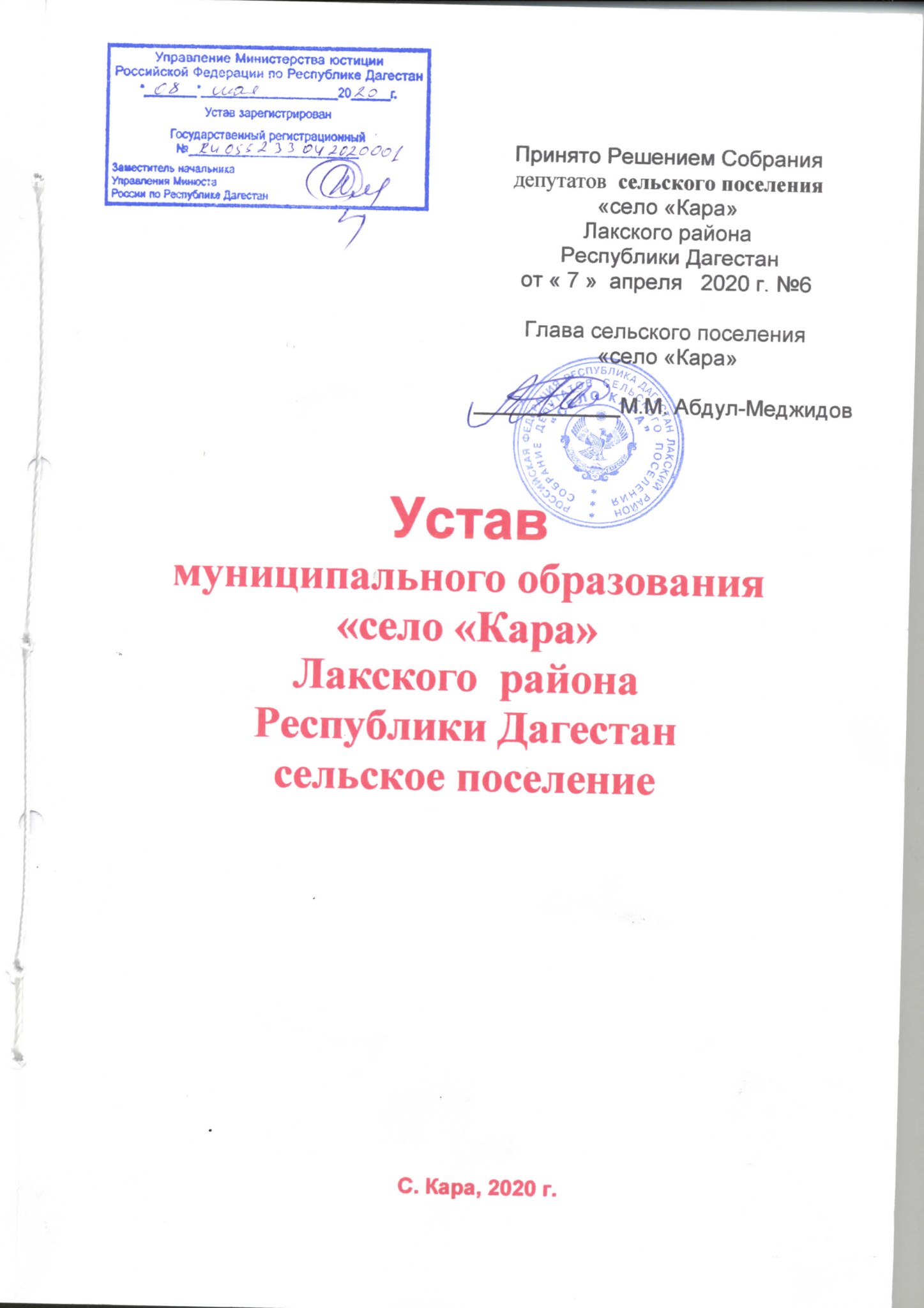 СОДЕРЖАНИЕУСТАВ СЕЛЬСКОГО ПОСЕЛЕНИЯУстав муниципального образования «село Кара»  Лакского  района (далее по тексту - Устав) - основной нормативный правовой акт, определяющий статус муниципального образования и особенности деятельности органов местного самоуправления, закрепляющий организационные, финансово-экономические и иные основы местного самоуправления на территории данного муниципального образования.ГЛАВА I. ОБЩИЕ ПОЛОЖЕНИЯСтатья 1. Наименование и правовой статус муниципального образования1. Официальное наименование муниципального образования – «село Кара» Лакского  района  Республики Дагестан.2. Муниципальное образование «село Кара» Лакского  района Республики Дагестан наделено статусом сельского поселения (далее - сельское поселение) Законом Республики Дагестан от 13.01.2005г. №6 «О статусе муниципальных образований Республики Дагестан». Статья 2. Состав территории и границы сельского поселения1. Территорию сельского поселения составляют исторически сложившиеся земли поселения, прилегающие к нему земли общего пользования, территории традиционного природопользования населения сельского поселения, земли рекреационного назначения, земли для развития поселения, независимо от форм собственности и целевого назначения. 2. В состав территории сельского поселения входят следующие населенные пункты: село  Кара.3. Административным центром сельского поселения является село Кара.4. Территория сельского поселения входит в состав территории Лакского  района, расположенного на территории Республики Дагестан.Статья 3. Границы сельского поселения1. Границы сельского поселения установлены Законом Республики Дагестан от 12.03.2012 № 13 «Об утверждении границ муниципальных образовании Республики Дагестан и о внесении изменений в Закон Республики Дагестан «О статусе и границах муниципальных образований Республики Дагестан».2. Границы сельского поселения подлежат описанию и утверждению в соответствии с требованиями градостроительного и земельного законодательства.Статья 4. Официальные символы сельского поселения и порядок их использования1. Сельское поселение в соответствии с федеральным законодательством и геральдическими правилами вправе устанавливать официальные символы, отражающие исторические, культурные, национальные и иные местные традиции и особенности.2. Официальные символы сельского поселения подлежат государственной регистрации в порядке, установленном федеральным законодательством.3. Официальные символы сельского поселения и порядок официального использования указанных символов устанавливается нормативными правовыми актами Собрания депутатов сельского поселения.ГЛАВА II. Правовые основы организации местного самоуправления в сельском поселенииСтатья 5. Правовая основа местного самоуправления сельского поселения1. Правовую основу местного самоуправления сельского поселения составляют общепризнанные принципы и нормы международного права, международные договоры Российской Федерации, Конституция Российской Федерации, федеральные конституционные законы, Федеральный закон от 06.10.2003г. №131-ФЗ «Об общих принципах организации местного самоуправления в Российской Федерации» (далее Федеральный закон от 06.10.2003г. №131-ФЗ), другие федеральные законы, издаваемые в соответствии с ними иные нормативные правовые акты Российской Федерации (указы и распоряжения Президента Российской Федерации, постановления и распоряжения Правительства Российской Федерации, иные нормативные правовые акты федеральных органов исполнительной власти), Конституция Республики Дагестан, законы и иные нормативные правовые акты Республики Дагестан, настоящий Устав, решения принятые на местных референдумах и иные муниципальные правовые акты.Статья 6. Вопросы местного значения сельского поселения1. К вопросам местного значения сельского поселения относятся:1) составление и рассмотрение проекта бюджета сельского поселения, утверждение и исполнение бюджета сельского поселения, осуществление контроля за его исполнением, составление и утверждение отчета об исполнении бюджета сельского поселения;	2) установление, изменение и отмена местных налогов и сборов сельского поселения;	3) владение, пользование и распоряжение имуществом, находящимся в муниципальной собственности сельского поселения;	4) обеспечение первичных мер пожарной безопасности в границах населенных пунктов сельского поселения;	5) создание условий для обеспечения жителей сельского поселения услугами связи, общественного питания, торговли и бытового обслуживания;	6) создание условий для организации досуга и обеспечения жителей сельского поселения услугами организаций культуры;	7) обеспечение условий для развития на территории сельского поселения физической культуры, школьного спорта и массового спорта, организация проведения официальных физкультурно-оздоровительных и спортивных мероприятий сельского поселения;	8) формирование архивных фондов поселения;	9) утверждение правил благоустройства территории сельского поселения, осуществление контроля за их соблюдением, организация благоустройства территории сельского поселения в соответствии с указанными правилами;	10) присвоение адресов объектам адресации, изменение, аннулирование адресов, присвоение наименований элементам улично-дорожной сети (за исключением автомобильных дорог федерального значения, автомобильных дорог регионального или межмуниципального значения, местного значения муниципального района), наименований элементам планировочной структуры в границах сельского поселения, изменение, аннулирование таких наименований, размещение информации в государственном адресном реестре;	11) содействие в развитии сельскохозяйственного производства, создание условий для развития малого и среднего предпринимательства;	12) организация и осуществление мероприятий по работе с детьми и молодежью в поселении;	13) оказание поддержки гражданам и их объединениям, участвующим в охране общественного порядка, создание условий для деятельности народных дружин.2. Органы местного самоуправления сельского поселения вправе заключать соглашения с органами местного самоуправления муниципального района «Лакский  район» о передаче им осуществления части своих полномочий по решению вопросов местного значения за счет межбюджетных трансфертов, предоставляемых из бюджета сельского поселения в бюджет муниципального района «Лакский  район» в соответствии с Бюджетным кодексом Российской Федерации.Решение о передаче осуществления части полномочий сельского поселения принимается Собранием депутатов сельского поселения по предложению Главы сельского поселения.Указанные соглашения заключаются на определенный срок, содержат положения, устанавливающие основания и порядок прекращения их действия, в том числе досрочного, порядок определения ежегодного объема указанных в настоящей части межбюджетных трансфертов, необходимых для осуществления передаваемых полномочий, а также предусматривают финансовые санкции за неисполнение соглашений. Порядок заключения соглашений определяется нормативными правовыми актами Собрания депутатов сельского поселения.Для осуществления переданных в соответствии с указанными соглашениями полномочий органы местного самоуправления сельского поселения имеют право дополнительно использовать собственные материальные ресурсы и финансовые средства в случаях и порядке, предусмотренных решением Собрания депутатов сельского поселения.Статья 7. Права органов местного самоуправления сельского поселения на решение вопросов, не отнесенных к вопросам местного значения сельского поселения1. Органы местного самоуправления сельского поселения имеют право на:1) создание музеев сельского поселения;2) совершение нотариальных действий, предусмотренных законодательством, в случае отсутствия в сельском поселении нотариуса;3) участие в осуществлении деятельности по опеке и попечительству;4) создание условий для осуществления деятельности, связанной с реализацией прав местных национально-культурных автономий на территории сельского поселения;5) оказание содействия национально-культурному развитию народов Российской Федерации и реализации мероприятий в сфере межнациональных отношений на территории сельского поселения;6) участие в организации и осуществлении мероприятий по мобилизационной подготовке муниципальных предприятий и учреждений, находящихся на территории сельского поселения;7) создание муниципальной пожарной охраны;8) создание условий для развития туризма;9) оказание поддержки общественным наблюдательным комиссиям, осуществляющим общественный контроль за обеспечением прав человека и содействие лицам, находящимся в местах принудительного содержания;10) оказание поддержки общественным объединениям инвалидов, а также созданным общероссийскими общественными объединениями инвалидов организациям в соответствии с Федеральным законом от 24 ноября 1995 года № 181-ФЗ «О социальной защите инвалидов в Российской Федерации»;11) предоставление гражданам жилых помещений муниципального жилищного фонда по договорам найма жилых помещений жилищного фонда социального использования в соответствии с жилищным законодательством;12)  осуществление деятельности по обращению с животными без владельцев, обитающими на территории сельского поселения;13) осуществление мероприятий в сфере профилактики правонарушений, предусмотренных Федеральным законом "Об основах системы профилактики правонарушений в Российской Федерации.14) оказание содействия развитию физической культуры и спорта инвалидов, лиц с ограниченными возможностями здоровья, адаптивной физической культуры и адаптивного спорта.15) осуществление мероприятий по защите прав потребителей, предусмотренных Законом Российской Федерации от 7 февраля 1992 года № 2300-1 "О защите прав потребителей".2. Органы местного самоуправления сельского поселения вправе решать вопросы, указанные в части 1 настоящей статьи, участвовать в осуществлении иных государственных полномочий (не переданных им в соответствии со статьей 19 Федерального закона от 06.10.2003г. №131-ФЗ), если это участие предусмотрено федеральными законами, а также решать иные вопросы, не отнесенные к компетенции органов местного самоуправления других муниципальных образований, органов государственной власти и не исключенные из их компетенции федеральными законами и законами Республики Дагестан, за счет доходов местных бюджетов, за исключением межбюджетных трансфертов, предоставленных из бюджетов бюджетной системы Российской Федерации, и поступлений налоговых доходов по дополнительным нормативам отчислений.Статья 8. Полномочия органов местного самоуправления по решению вопросов местного значения сельского поселения1. В целях решения вопросов местного значения органы местного самоуправления сельского поселения обладают следующими полномочиями:1) принятие устава сельского поселения и внесение в него изменений и дополнений, издание муниципальных правовых актов;2) установление официальных символов сельского поселения;3) создание муниципальных предприятий и учреждений, осуществление финансового обеспечения деятельности муниципальных казенных учреждений и финансового обеспечения выполнения муниципального задания бюджетными и автономными муниципальными учреждениями, а также осуществление закупок товаров, работ, услуг для обеспечения муниципальных нужд;4) установление тарифов на услуги, предоставляемые муниципальными предприятиями и учреждениями, и работы, выполняемые муниципальными предприятиями и учреждениями, если иное не предусмотрено федеральными законами. Полномочия органов местного самоуправления сельского поселения по регулированию тарифов на подключение к системе коммунальной инфраструктуры, тарифов организаций коммунального комплекса на подключение, надбавок к тарифам на товары и услуги организаций коммунального комплекса, надбавок к ценам, тарифам для потребителей могут полностью или частично передаваться на основе соглашений между органами местного самоуправления сельского поселения и органами местного самоуправления муниципального района «Лакский  район»;5) полномочиями в сфере стратегического планирования, предусмотренными Федеральным законом от 28 июня 2014 года № 172-ФЗ "О стратегическом планировании в Российской Федерации";6) регулирование тарифов на подключение к системе коммунальной инфраструктуры, тарифов организаций коммунального комплекса на подключение, надбавок к тарифам на товары и услуги организаций коммунального комплекса, надбавок к ценам (тарифам) для потребителей;7) организационное и материально-техническое обеспечение подготовки и проведения муниципальных выборов, местного референдума, голосования по отзыву депутата, члена выборного органа местного самоуправления, выборного должностного лица местного самоуправления, голосования по вопросам изменения границ сельского поселения, преобразования сельского поселения;8) организация сбора статистических показателей, характеризующих состояние экономики и социальной сферы сельского поселения, и предоставление указанных данных органам государственной власти в порядке, установленном Правительством Российской Федерации;9) разработка и утверждение программ комплексного развития систем коммунальной инфраструктуры сельского поселения программ комплексного развития транспортной инфраструктуры сельского поселения, программ комплексного развития социальной инфраструктуры сельского поселения требования к которым устанавливаются Правительством Российской Федерации;10) учреждение печатного средства массовой информации для опубликования муниципальных правовых актов, обсуждения проектов муниципальных правовых актов по вопросам местного значения, доведения до сведения жителей сельского поселения официальной информации о социально-экономическом и культурном развитии сельского поселения, о развитии его общественной инфраструктуры и иной официальной информации;11) осуществление международных и внешнеэкономических связей в соответствии с федеральными законами;12) организация профессионального образования и дополнительного профессионального образования выборных должностных лиц местного самоуправления, членов выборных органов местного самоуправления, депутатов Собрания депутатов сельского поселения, муниципальных служащих и работников муниципальных учреждений, организация подготовки кадров для муниципальной службы в порядке, предусмотренном законодательством Российской Федерации об образовании и законодательством Российской Федерации о муниципальной службе;13) утверждение и реализация муниципальных программ в области энергосбережения и повышения энергетической эффективности, организация проведения энергетического обследования многоквартирных домов, помещения в которых составляют муниципальный жилищный фонд в границах сельского поселения, организация и проведение иных мероприятий, предусмотренных законодательством об энергосбережении и о повышении энергетической эффективности;14) иными полномочиями в соответствии с Федеральным законом от 06.10.2003г. № 131-ФЗ и настоящим Уставом.2. Органы местного самоуправления сельского поселения вправе в соответствии с настоящим Уставом  принимать решение о привлечении граждан к выполнению на добровольной основе социально значимых для сельского поселения работ (в том числе дежурств) в целях решения вопросов местного значения сельского поселения, предусмотренных пунктами 4 и 9 части 1 статьи 6 настоящего Устава. К социально значимым работам могут быть отнесены только работы, не требующие специальной профессиональной подготовки.К выполнению социально значимых работ привлекаются совершеннолетние трудоспособные жители сельского поселения в свободное от основной работы или учебы время на безвозмездной основе не более чем один раз в три месяца. Продолжительность социально значимых работ составляет не более четырех часов подряд. Постановление Главы сельского поселения о привлечении граждан к выполнению на добровольной основе социально значимых для сельского поселения работ должно быть опубликовано (обнародовано) не позднее, чем за семь дней до дня проведения указанных работ.Организация и материально-техническое обеспечение проведения социально значимых работ осуществляется администрацией сельского поселения.Статья 9. Осуществление органами местного самоуправления отдельных государственных полномочий1. Полномочия органов местного самоуправления, установленные федеральными законами и законами Республики Дагестан по вопросам, не отнесенным в соответствии с Федеральным законом от 06.10.2003г. № 131-ФЗ к вопросам местного значения, являются отдельными государственными полномочиями, передаваемыми для осуществления органам местного самоуправления.2. Наделение органов местного самоуправления сельского поселения отдельными государственными полномочиями Российской Федерации осуществляется федеральными законами и законами Республики Дагестан, отдельными государственными полномочиями Республики Дагестан – законами Республики Дагестан. Наделение органов местного самоуправления отдельными государственными полномочиями иными нормативными правовыми актами не допускается.3. Финансовое обеспечение отдельных государственных полномочий, переданных органам местного самоуправления сельского поселения, осуществляется только за счет предоставляемых бюджету сельского поселения субвенций из соответствующих бюджетов.4. Органы местного самоуправления сельского поселения могут наделяться отдельными государственными полномочиями Российской Федерации и Республики Дагестан на неограниченный срок, либо если данные полномочия имеют определенный срок действия, на срок действия этих полномочий.5. Органы местного самоуправления сельского поселения имеют право дополнительно использовать собственные материальные ресурсы и финансовые средства для осуществления переданных им отдельных государственных полномочий.В целях повышения эффективности осуществления отдельных государственных полномочий администрация сельского поселения вправе дополнительно использовать для их осуществления имущество, находящееся в муниципальной собственности сельского поселения, в случае, если данное имущество не используется для решения вопросов местного значения.На осуществление отдельных государственных полномочий дополнительно могут направляться доходы, фактически полученные при исполнении бюджета сельского поселения сверх утвержденных решением о бюджете, в случае отсутствия просроченной задолженности сельского поселения по исполнению своих долговых и (или) бюджетных обязательств. Решение об использовании доходов, фактически полученных при исполнении бюджета сельского поселения сверх утвержденных решением о бюджете, для осуществления отдельных государственных полномочий принимается Собранием депутатов сельского поселения по представлению главы сельского поселения, возглавляющего администрацию сельского поселения с соблюдением требований Бюджетного кодекса Российской Федерации.6. Признанное в судебном порядке несоответствие федеральных законов, республиканских законов, иных нормативных правовых актов Российской Федерации, предусматривающих наделение органов местного самоуправления сельского поселения отдельными государственными полномочиями, требованиям, предусмотренным Федеральным законом от 06.10.2003г. №131-ФЗ, является основанием для отказа от исполнения указанных полномочий.7. Органы местного самоуправления несут ответственность за осуществление отдельных государственных полномочий в пределах выделенных сельскому поселению на эти цели материальных ресурсов и финансовых средств.8. Органы государственной власти осуществляют контроль за осуществлением органами местного самоуправления отдельных государственных полномочий, а также за использованием предоставленных на эти цели материальных ресурсов и финансовых средств.9. Органы местного самоуправления и должностные лица местного самоуправления обязаны в соответствии с требованиями статьи 19 Федерального закона от 06.10.2003г. №131-ФЗ предоставлять уполномоченным государственным органам документы, связанные с осуществлением отдельных государственных полномочий.10. В случае выявления нарушений требований законов по вопросам осуществления органами местного самоуправления или должностными лицами местного самоуправления отдельных государственных полномочий уполномоченные государственные органы вправе давать письменные предписания по устранению таких нарушений, обязательные для исполнения органами местного самоуправления и должностными лицами местного самоуправления. Указанные предписания могут быть обжалованы в судебном порядке.11. Органы местного самоуправления сельского поселения вправе осуществлять расходы за счет средств бюджета сельского поселения (за исключением финансовых средств, передаваемых бюджету сельского поселения на осуществление целевых расходов) на осуществление полномочий, не переданных им в соответствии со статьей 19 Федерального закона от 06.10.2003г. №131-ФЗ, если возможность осуществления таких расходов предусмотрена федеральными законами.Органы местного самоуправления сельского поселения вправе устанавливать за счет средств бюджета сельского поселения (за исключением финансовых средств, передаваемых бюджету сельского поселения на осуществление целевых расходов) дополнительные меры социальной поддержки и социальной помощи для отдельных категорий граждан вне зависимости от наличия в федеральных законах положений, устанавливающих указанное право.Финансирование полномочий, предусмотренное настоящей частью, не является обязанностью сельского поселения, осуществляется при наличии возможности и не является основанием для выделения дополнительных средств из других бюджетов бюджетной системы Российской Федерации.12. Органы местного самоуправления сельского поселения участвуют в осуществлении государственных полномочий, не переданных им в соответствии со статьей 19 Федерального закона от 06.10.2003г. №131-ФЗ, в случае принятия Собранием депутатов сельского поселения решения о реализации права на участие в осуществлении указанных полномочий.ГЛАВА III. Участие населения сельского поселения в осуществлении местного самоуправленияСтатья 10. Права граждан Российской Федерации на осуществление местного самоуправления1. Граждане Российской Федерации осуществляют местное самоуправление посредством участия в местных референдумах, муниципальных выборах, посредством иных форм прямого волеизъявления, а также через выборные и иные органы местного самоуправления сельского поселения.Иностранные граждане, постоянно или преимущественного проживающие на территории сельского поселения, обладают при осуществлении местного самоуправления правами в соответствии с международными договорами Российской Федерации и федеральными законами.2. Граждане Российской Федерации имеют равные права на осуществление местного самоуправления независимо от пола, расы, национальности, языка, происхождения, имущественного и должностного положения, отношения к религии, убеждений, принадлежности к общественным объединениям.Статья 11. Местный референдум1. Местный референдум - голосование граждан Российской Федерации, местожительство которых расположено в границах сельского поселения, обладающих правом на участие в местном референдуме по вопросам местного значения сельского поселения.Гарантии прав граждан на участие в местном референдуме, а также порядок подготовки и проведения местного референдума устанавливаются Федеральным законом от 12.06.2002г. №67-ФЗ «Об основных гарантиях избирательных прав и права на участие в референдуме граждан Российской Федерации» (далее – Федеральный закон от 12.06.2002г. №67-ФЗ), Законом Республики Дагестан от 08.12.2005г. №67 «О местном референдуме в Республике Дагестан» (далее - Закон Республики Дагестан от 08.12.2005г. №67).2. Местный референдум проводится на всей территории сельского поселения.3. Решение о проведении местного референдума принимается Собранием депутатов сельского поселения:1) по инициативе, выдвинутой гражданами Российской Федерации, имеющими право на участие в местном референдуме;2) по инициативе, выдвинутой избирательными объединениями, иными общественными объединениями, уставы которых предусматривают участие в выборах и (или) референдумах и которые зарегистрированы в порядке и сроки, установленные федеральным законом; 3) по инициативе Собрания депутатов сельского поселения и Главы сельского поселения, выдвинутой ими совместно. 4. Инициатива проведения местного референдума, предусмотренная пунктом 1 части 3 настоящей статьи принадлежит гражданам Российской Федерации, имеющим право на участие в местном референдуме.Выдвинуть инициативу проведения местного референдума может группа граждан Российской Федерации в количестве не менее 10 человек, имеющих право на участие в местном референдуме, избирательное объединение, иное общественное объединение, устав которого предусматривает участие в выборах и (или) референдумах и которое зарегистрировано в порядке, определенным федеральным законом, на уровне, соответствующем уровню местного референдума, или на более высоком уровне, не позднее чем за один год до дня образования инициативной группы по проведению местного референдума - в этом случае руководящий орган этого избирательного объединения, иного общественного объединения независимо от его численности выступает в качестве инициативной группы по проведению местного референдума, а также Собрание депутатов сельского поселения и глава сельского поселения совместно.5. Инициативная группа по проведению местного референдума обращается в избирательную комиссию сельского поселения, которая со дня обращения инициативной группы действует в качестве комиссии местного референдума, с ходатайством о регистрации группы.6. В ходатайстве инициативной группы по проведению местного референдума должен (должны) содержаться вопрос (вопросы), предлагаемый (предлагаемые) инициативной группой для вынесения на местный референдум, должны быть указаны фамилия, имя, отчество, дата и место рождения, серия, номер и дата выдачи паспорта или документа, заменяющего паспорт гражданина, с указанием наименования или кода выдавшего его органа, а также адрес места жительства каждого члена инициативной группы и лиц, уполномоченных действовать от ее имени на территории, где предполагается провести местный референдум. Ходатайство инициативной группы должно быть подписано всеми членами указанной группы, а в случае выдвижения инициативы проведения референдума избирательным объединением, иным общественным объединением ходатайство должно быть подписано всеми членами руководящего органа этого избирательного объединения, иного общественного объединения либо руководящего органа его регионального отделения или иного структурного подразделения (соответственно уровню референдума), поддержавшими решение о выдвижении инициативы проведения референдума.К ходатайству должен быть приложен протокол собрания инициативной группы по проведению местного референдума, на котором было принято решение о выдвижении инициативы проведения местного референдума.7. Избирательная комиссия сельского поселения в течение 15 дней со дня поступления ходатайства инициативной группы по проведению местного референдума обязана рассмотреть ходатайство и приложенные к нему документы и принять решение:1) в случае соответствия указанных ходатайства и документов требованиям Федерального закона от 12.06.2002г. №67-ФЗ, Конституции Республики Дагестан, Закона Республики Дагестан от 08.12.2005г. №67, устава сельского поселения - о направлении их в Собрание депутатов сельского поселения;2) в противном случае - об отказе в регистрации инициативной группы.8. Собрание депутатов сельского поселения обязано проверить соответствие вопроса, предлагаемого для вынесения на местный референдум, требованиям Федерального закона от 12.06.2002г. №67-ФЗ. При этом срок проверки не может превышать 20 дней со дня поступления в Собрание депутатов сельского поселения ходатайства инициативной группы по проведению местного референдума и приложенных к нему документов.Если Собрание депутатов сельского поселения признает, что вопрос, выносимый на местный референдум, отвечает требованиям Федерального закона от 12.06.2002г. №67-ФЗ, избирательная комиссия сельского поселения осуществляет регистрацию инициативной группы по проведению местного референдума, выдает ей регистрационное свидетельство, а также сообщает об этом в средства массовой информации. Решение о регистрации инициативной группы по проведению местного референдума принимается в пятнадцатидневный срок со дня признания Собранием депутатов сельского поселения соответствия вопроса, выносимого на местный референдум, требованиям Федерального закона от 12.06.2002г. №67-ФЗ.Регистрационное свидетельство, форма которого утверждается Избирательной комиссией Республики Дагестан и которое выдается инициативной группе по проведению местного референдума, действительно до официального опубликования (обнародования) результатов местного референдума либо до принятия решения об отказе в проведении местного референдума.Если Собрание депутатов сельского поселения признает, что выносимый на местный референдум вопрос не отвечает требованиям Федерального закона от 12.06.2002г. №67-ФЗ избирательная комиссия отказывает инициативной группе по проведению местного референдума в регистрации.В случае отказа инициативной группе по проведению местного референдума в регистрации ей выдается решение избирательной комиссии сельского поселения, в котором указываются основания отказа.Отказ в регистрации инициативной группы по проведению местного референдума может быть обжалован в порядке, установленном статьей 75 Федерального закона от 12.06.2002г. №67-ФЗ.9. Для назначения местного референдума инициативная группа по проведению местного референдума, должна представить в избирательную комиссию сельского поселения подписи участников местного референдума в поддержку инициативы его проведения. В случае выдвижения инициативы проведения местного референдума Собранием депутатов сельского поселения и главой сельского поселения совместно выдвижение инициативы оформляется правовыми актами Собрания депутатов сельского поселения и главы сельского поселения и сбор подписей в поддержку инициативы проведения местного референдума не требуется.Инициативная группа по проведению местного референдума обязана собрать в поддержку инициативы проведения местного референдума четыре процента подписей от числа участников местного референдума, зарегистрированных на территории проведения местного референдума в соответствии с частью 9 статьи 13 Закона Республики Дагестан от 08.12.2005г. №67, но не менее 25 подписей.Подписи могут собираться со дня, следующего за днем регистрации инициативной группы по проведению местного референдума. Подписные листы должны изготавливаться за счет средств фонда местного референдума. Период сбора подписей участников местного референдума в поддержку инициативы проведения местного референдума составляет 20 дней.Наличие необходимого количества подписей участников местного референдума, собранных в поддержку инициативы проведения местного референдума, выдвинутой инициативной группой по проведению местного референдума или правовых актов Собрания депутатов сельского поселения и главы сельского поселения, принятых в установленном порядке, является основанием для назначения местного референдума.Проверке подлежат 20 процентов представленных подписей от необходимого для назначения местного референдума количества подписей участников местного референдума.По окончании проверки подписных листов составляется итоговый протокол, в котором указывается количество заявленных подписей, количество представленных подписей и количество проверенных подписей участников местного референдума, а также количество подписей, признанных недостоверными и (или) недействительными, с указанием оснований (причин) признания их таковыми. Копия протокола передается уполномоченному представителю инициативной группы по проведению местного референдума не позднее чем за двое суток до заседания комиссии, на котором должен рассматриваться вопрос о проведении местного референдума. Итоговый протокол прилагается к решению комиссии о результатах выдвижения инициативы проведения местного референдума. Избирательная комиссия сельского поселения, установившая соответствие порядка выдвижения инициативы проведения местного референдума требованиям Федерального закона от 12.06.2002г. №67-ФЗ, Закона Республики Дагестан от 08.12.2005г. №67, настоящего устава, в течение 15 дней со дня представления инициативной группой по проведению местного референдума подписных листов и протокола об итогах сбора подписей направляет эти подписные листы, экземпляр протокола и копию своего постановления в Собрание депутатов сельского поселения. Копия постановления комиссии направляется также инициативной группе по проведению местного референдума.10. В случае отказа в проведении местного референдума избирательная комиссия сельского поселения в течение одних суток с момента принятия ею решения об отказе в проведении местного референдума обязана выдать уполномоченному представителю инициативной группы по проведению местного референдума копию соответствующего решения с изложением оснований отказа.В случае принятия комиссией решения об отказе в проведении местного референдума по предложенному вопросу члены соответствующей инициативной группы не могут в течение двух лет со дня принятия этого решения выступать повторно с инициативой проведения местного референдума по вопросу, имеющему такую же по смыслу или содержанию формулировку.11. Собрание депутатов сельского поселения обязано назначить местный референдум в течение 30 дней со дня поступления в Собрание депутатов сельского поселения документов, на основании которых назначается местный референдум. В случае если местный референдум не назначен Собранием депутатов сельского поселения в установленные сроки, местный референдум в соответствии с федеральным законодательством назначается судом. Назначенный судом местный референдум организуется избирательной комиссией сельского поселения, а обеспечение его проведения осуществляется Правительством Республики Дагестан или иным органом, на который судом возложено обеспечение проведения местного референдума.12. Голосование на местном референдуме может быть назначено только на воскресенье. Не допускается назначение голосования на предпраздничный и нерабочий праздничный дни, на день, следующий за нерабочим праздничным днем, а также на воскресенье, которое в установленном порядке объявлено рабочим днем. Решение о назначении местного референдума подлежит официальному опубликованию в средствах массовой информации не менее чем за 45 дней до дня голосования.13. Голосование на местном референдуме не позднее чем за 25 дней до назначенного дня голосования может быть перенесено Собранием депутатов сельского поселения на более поздний срок (но не более чем на 90 дней) в целях его совмещения с днем голосования на назначенных выборах в органы государственной власти или органы местного самоуправления либо с днем голосования на ином назначенном референдуме.14. Решение о назначении местного референдума, а также о перенесении дня голосования на местном референдуме в соответствии с частью 13 настоящей статьи подлежит официальному опубликованию в средствах массовой информации не позднее чем через пять дней со дня его принятия.Статья 12. Муниципальные выборы1. Муниципальные выборы проводятся в целях избрания депутатов Собрания депутатов сельского поселения (далее – депутат (депутатов)) на основе всеобщего равного и прямого избирательного права при тайном голосовании.2. Выборы депутатов Собрания депутатов сельского поселения проводятся на муниципальных выборах по мажоритарной избирательной системе относительного большинства. 3. Выборы назначаются Собранием депутатов сельского поселения не ранее чем за 90 дней и не позднее чем за 80 дней до дня голосования. Днем голосования является второе воскресенье сентября года, в котором истекает срок полномочий Собрания депутатов сельского поселения, а если сроки полномочий истекают в год проведения выборов депутатов Государственной Думы Федерального Собрания Российской Федерации очередного созыва, - день голосования на указанных выборах, за исключением случая, предусмотренного частью 5 настоящей статьи.Решение о назначении выборов публикуется в средствах массовой информации не позднее чем через пять дней со дня его принятия.4. В случаях, установленных федеральным законом, муниципальные выборы назначаются избирательной комиссией сельского поселения.5. В случае досрочного прекращения полномочий Собрания депутатов сельского поселения, состоящего из депутатов, избранных населением непосредственно, досрочные выборы в указанное Собрание депутатов сельского поселения проводятся в сроки, установленные федеральным законом.6. Исчисление срока полномочий Собрания депутатов сельского поселения начинается со дня его избрания.7. Гарантии избирательных прав граждан при проведении муниципальных выборов, порядок назначения, подготовки, проведения, установления итогов и определения результатов муниципальных выборов устанавливаются Федеральным законом от 12.06.2002г. №67-ФЗ и Законом Республики Дагестан от 06.07.2009г. №50 «О муниципальных выборах в Республике Дагестан». 8. Результаты муниципальных выборов подлежат официальному опубликованию (обнародованию) в сроки, установленные Федеральным законом от 12.06.2002 № 67-ФЗ.Статья 13. Голосование по отзыву депутата Собрания депутатов сельского поселения, Главы сельского поселения1. Голосование по отзыву депутата Собрания депутатов, Главы сельского поселения (далее – голосование по отзыву) проводится по инициативе населения в порядке, установленном федеральным законом и принимаемым в соответствии с ним законом Республики Дагестан для проведения местного референдума с учетом особенностей предусмотренных Федеральным законом от 06.10.2003г. №131-ФЗ. 2. Основаниями наступления ответственности депутатов и Главы сельского поселения перед населением сельского поселения могут быть только их конкретные противоправные решения или действия (бездействие), связанные с исполнением депутатом Собрания депутатов, Главой сельского поселения своих полномочий, в случае их подтверждения в судебном порядке.3. С инициативой проведения голосования по отзыву могут выступать граждане Российской Федерации, проживающие на территории сельского поселения обладающие активным избирательным правом. Инициативная группа по проведению голосования по отзыву обращается в Избирательную комиссию сельского поселения с ходатайством о регистрации инициативной группы.4. В ходатайстве о регистрации инициативной группы по проведению голосования по отзыву должны быть указаны фамилия, имя, отчество, должность отзываемого лица, основание для отзыва, а также фамилия, имя, отчество, дата и место рождения, серия, номер и дата выдачи паспорта или документа, заменяющего паспорт гражданина, с указанием наименования или кода выдавшего его органа, а также адрес места жительства каждого члена инициативной группы и лиц, уполномоченных действовать от ее имени на территории, где предполагается провести голосование, в том числе уполномоченного представителя по финансовым вопросам. Ходатайство инициативной группы должно быть подписано всеми членами указанной группы.5. При рассмотрении ходатайства инициативной группы по проведению голосования по отзыву избирательная комиссия сельского поселения запрашивает у соответствующего суда копию приговора, решения или иного судебного постановления, которым установлено совершение депутатом Собрания депутатов сельского поселения, Главой сельского поселения противоправных решений или действий (бездействия), являющихся основанием для отзыва.6. В случае соответствия ходатайства и документов, представленных инициативной группой по проведению голосования по отзыву требованиям федерального и республиканского законодательства, настоящего Устава Избирательная комиссия сельского поселения принимает решение о направлении их, а также приговора, решения или иного судебного постановления, указанного в части 5 настоящей статьи, в Собрание депутатов сельского поселения.7. Собрание депутатов сельского поселения в течение 20 дней со дня поступления ходатайства инициативной группы по проведению голосования по отзыву и приложенных к нему документов на открытом заседании проверяет наличие оснований для отзыва депутата Собрания депутатов, Главы сельского поселения. На данное заседание для дачи объяснений по поводу обстоятельств, выдвигаемых в качестве оснований для отзыва, приглашаются отзываемые депутат Собрания депутатов сельского поселения, Глава сельского поселения.8. Если Собрание депутатов сельского поселения признает наличие оснований для отзыва, Избирательная комиссия сельского поселения в течение 15 дней со дня принятия Собранием депутатов сельского поселения соответствующего решения осуществляет регистрацию инициативной группы по проведению голосования по отзыву и выдает ей регистрационное свидетельство.Если Собрание депутатов сельского поселения признает, что основания для отзыва отсутствуют, Избирательная комиссия сельского поселения в течение 15 дней со дня принятия Собранием депутатов сельского поселения соответствующего решения отказывает инициативной группе по проведению голосования в регистрации.9. Депутат Собрания депутатов сельского поселения, Глава сельского поселения имеют право на предоставление им за счет средств бюджета сельского поселения печатной площади в периодическом печатном издании, определенном в качестве источника официального опубликования муниципальных правовых актов, для опубликования объяснений по поводу обстоятельств, выдвигаемых в качестве оснований для их отзыва. Печатная площадь депутату Собрания депутатов сельского поселения, Главе сельского поселения за счет средств бюджета сельского поселения предоставляется по их письменному заявлению один раз в период со дня регистрации инициативной группы по проведению голосования по отзыву до ноля часов дня, предшествующего дню голосования. Объем печатной площади, предоставляемой депутату Собрания депутатов сельского поселения, Главе сельского поселения за счет средств бюджета сельского поселения, составляет 25 процентов от объема полосы соответствующего периодического печатного издания.Собрание депутатов сельского поселения по письменному заявлению депутата Собрания депутатов сельского поселения, Главы сельского поселения назначает собрания, конференции граждан для дачи депутатом Собрания депутатов сельского поселения, Главой сельского поселения избирателям объяснений по поводу обстоятельств, выдвигаемых в качестве оснований для их отзыва.Депутат Собрания депутатов сельского поселения, Глава сельского поселения вправе давать избирателям объяснения по поводу обстоятельств, выдвигаемых в качестве оснований для их отзыва в иных формах, не противоречащих федеральному и республиканскому законодательству, настоящему Уставу.10. Депутат Собрания депутатов сельского поселения, Глава сельского поселения считаются отозванными, если за отзыв проголосовало не менее половины избирателей, зарегистрированных в сельском поселении (избирательном округе).11. Итоги голосования по отзыву депутата, Главы сельского поселения и принятые решения подлежат официальному опубликованию или обнародованию.Статья 14. Голосование по вопросам изменения границ сельского поселения, преобразования сельского поселения1. В случаях, предусмотренных Федеральным законом от 06.10.2003г. №131-ФЗ, в целях получения согласия населения при изменении границ сельского поселения, преобразовании сельского поселения, проводится голосование по вопросам изменения границ сельского поселения, преобразования сельского поселения.2. Изменение границ сельского поселения, влекущее отнесение территорий отдельных входящих в их состав населенных пунктов к территориям других поселений, осуществляется с согласия населения данных населенных пунктов, выраженного путем голосования, предусмотренного частью 3 статьи 24 Федерального закона от 06.10.2003г. №131-ФЗ, либо на сходах граждан, проводимых в порядке, предусмотренном статьей 25.1 Федерального закона от 06.10.2003г. №131-ФЗ, с учетом мнения представительных органов соответствующих поселений.3. Изменение границ сельского поселения, не влекущее отнесения территорий отдельных входящих в его состав населенных пунктов к территориям других поселений, осуществляется с учетом мнения населения, выраженного Собранием депутатов сельского поселения и представительными органами соответствующих поселений.4. Голосование по вопросам изменения границ сельского поселения, преобразования сельского поселения назначается Собранием депутатов сельского поселения и проводится в порядке, установленном федеральным законом и Законом Республике Дагестан от  08.12.2005г. №67, для проведения местного референдума с учетом особенностей, установленных Федеральным законом от 06.10.2003г. №131-ФЗ. 5. Голосование по вопросам изменения границ сельского поселения, преобразования сельского поселения считается состоявшимся, если в нем приняло участие более половины жителей сельского поселения или части сельского поселения, обладающих избирательным правом. Согласие населения на изменение границ сельского поселения, преобразование сельского поселения считается полученным, если за указанные изменение, преобразование проголосовало более половины принявших участие в голосовании жителей сельского поселения или части сельского поселения.6. Итоги голосования по вопросам изменения границ сельского поселения, преобразования сельского поселения и принятые решения подлежат официальному опубликованию или обнародованию.Статья 15. Правотворческая инициатива граждан1. Под правотворческой инициативой понимается право граждан вносить в органы местного самоуправления проекты правовых актов по вопросам местного значения.2. С правотворческой инициативой может выступить инициативная группа граждан, обладающих избирательным правом, в порядке, установленном решением Собрания депутатов сельского поселения.Минимальная численность инициативной группы граждан не может превышать 3 процента от числа жителей сельского поселения, обладающих избирательным правом, и устанавливается нормативным правовым актом Собрания депутатов сельского поселения.В случае отсутствия решения Собрания депутатов сельского поселения, регулирующего порядок реализации правотворческой инициативы граждан, принятие к рассмотрению и рассмотрение проекта муниципального правового акта, внесенного гражданами, осуществляется в соответствии с Федеральным законом от 06.10.2003г. №131-ФЗ. 3. Проект муниципального правового акта, внесенный в порядке реализации правотворческой инициативы граждан, подлежит обязательному рассмотрению органом местного самоуправления или должностным лицом местного самоуправления, к компетенции которого относится принятие соответствующего акта, в течение трех месяцев со дня его внесения.Представителям инициативной группы граждан должна быть обеспечена возможность изложения своей позиции при рассмотрении указанного проекта.В случае, если принятие муниципального правового акта, проект которого внесен в порядке реализации правотворческой инициативы граждан, относится к компетенции коллегиального органа местного самоуправления, указанный проект должен быть рассмотрен на открытом заседании данного органа.4. Мотивированное решение, принятое по результатам рассмотрения проекта муниципального правового акта, внесенного в порядке реализации правотворческой инициативы граждан, должно быть официально в письменной форме доведено до сведения внесшей его инициативной группы граждан.Статья 16. Территориальное общественное самоуправление1. Под территориальным общественным самоуправлением понимается самоорганизация граждан по месту их жительства на части территории сельского поселения для самостоятельного и под свою ответственность осуществления собственных инициатив по вопросам местного значения.Территориальное общественное самоуправление осуществляется в сельском поселении непосредственно населением посредством проведения собраний и конференций граждан, а также посредством создания органов территориального общественного самоуправления. 2. Территориальное общественное самоуправление может осуществляться в пределах следующих территорий проживания граждан: подъезд многоквартирного жилого дома; многоквартирный жилой дом; группа жилых домов; жилой микрорайон; сельский населенный пункт, не являющийся поселением; иные территории проживания граждан.3. Границы территории, на которой осуществляется территориальное общественное самоуправление, устанавливаются Собранием депутатов сельского поселения по предложению населения, проживающего на данной территории.4. Территория, на которой осуществляется территориальное общественное самоуправление, не может входить в состав другой аналогичной территории.Статья 17. Порядок организации и осуществления территориального общественного самоуправления1. Органы территориального общественного самоуправления избираются на собраниях граждан, проживающих на соответствующей территории сельского поселения.2. Выборы и деятельность органов территориального общественного самоуправления осуществляются в соответствии с уставом территориального общественного самоуправления.Порядок организации и осуществления территориального общественного самоуправления, условия и порядок выделения необходимых средств из местного бюджета определяются Положением о территориальном общественном самоуправлении, утверждаемым Собранием депутатов сельского поселения.3. Территориальное общественное самоуправление считается учрежденным с момента регистрации устава территориального общественного самоуправления администрацией сельского поселения.Порядок регистрации устава территориального общественного самоуправления определяется нормативным правовым актом Собрания депутатов сельского поселения.4. Территориальное общественное самоуправление в соответствии с его уставом может являться юридическим лицом, которое подлежит государственной регистрации в организационно - правовой форме некоммерческой организации.5. Собрание граждан по вопросам организации и осуществления территориального общественного самоуправления считается правомочным, если в нем принимают участие не менее одной трети жителей соответствующей территории, достигших шестнадцатилетнего возраста.Конференция граждан по вопросам организации и осуществления территориального общественного самоуправления считается правомочной, если в ней принимают участие не менее двух третей избранных на собраниях граждан делегатов, представляющих не менее одной трети жителей соответствующей территории, достигших шестнадцатилетнего возраста.6. Собрания граждан по вопросам деятельности территориального общественного самоуправления созываются и проводятся в случаях и порядке, предусмотренных уставом территориального общественного самоуправления. Основными полномочиями собрания граждан являются принятие обращений к органам местного самоуправления и должностным лицам местного самоуправления, а также избрание лиц, уполномоченных представлять собрание граждан во взаимоотношениях с органами местного самоуправления и должностными лицами местного самоуправления.7. Органы территориального общественного самоуправления:1) представляют интересы населения, проживающего на соответствующей территории;2) обеспечивают исполнение решений, принятых на собраниях и конференциях граждан;3) могут осуществлять хозяйственную деятельность по благоустройству территории, иную хозяйственную деятельность, направленную на удовлетворение социально-бытовых потребностей граждан, проживающих на соответствующей территории, как за счет средств указанных граждан, так и на основании договора между органами территориального общественного самоуправления с администрацией сельского поселения с использованием средств местного бюджета;4) вправе вносить в органы местного самоуправления проекты муниципальных правовых актов, подлежащие обязательному рассмотрению органами и должностными лицами местного самоуправления, к компетенции которых отнесено принятие указанных актов.8. Порядок выделения необходимых средств из местного бюджета на основании договоров, заключаемых органами территориального общественного самоуправления с органами местного самоуправления, определяется нормативными правовыми актами Собрания депутатов сельского поселения.Статья 18. Публичные слушания, общественные обсуждения1. Для обсуждения проектов муниципальных правовых актов по вопросам местного значения с участием жителей сельского поселения Собранием депутатов, главой сельского поселения могут проводиться публичные слушания.2. Публичные слушания проводятся по инициативе населения, Собрания депутатов или главы сельского поселения.Публичные слушания, проводимые по инициативе населения или Собрания депутатов, назначаются Собранием депутатов, а по инициативе главы сельского поселения - главой сельского поселения.3. На публичные слушания должны выноситься:1) проект устава сельского поселения, а также проект муниципального нормативного правового акта о внесении изменений и дополнений в данный устав, кроме случаев, когда в устав сельского поселения вносятся изменения в форме точного воспроизведения положений Конституции Российской Федерации, федеральных законов, Конституции Республики Дагестан или законов Республики Дагестан в целях приведения данного устава в соответствие с этими нормативными правовыми актами;2) проект местного бюджета и отчет о его исполнении;3) проект стратегии социально-экономического развития сельского поселения;4) вопросы о преобразовании сельского поселения, за исключением случаев, если в соответствии со статьей 13 Федерального закона от 06.10.2003 №131-ФЗ для преобразования сельского поселения требуется получение согласия населения сельского поселения, выраженного путем голосования либо на сходах граждан.4. Порядок организации и проведения публичных слушаний, определяется уставом сельского поселения и нормативными правовыми актами Собрания депутатов и должен предусматривать заблаговременное оповещение жителей сельского поселения о времени и месте проведения публичных слушаний, заблаговременное ознакомление с проектом муниципального правового акта, другие меры, обеспечивающие участие в публичных слушаниях жителей сельского поселения, опубликование (обнародование) результатов публичных слушаний, включая мотивированное обоснование принятых решений.5. По проектам генеральных планов, проектам правил землепользования и застройки, проектам планировки территории, проектам межевания территории, проектам правил благоустройства территорий, проектам, предусматривающим внесение изменений в один из указанных утвержденных документов, проектам решений о предоставлении разрешения на условно разрешенный вид использования земельного участка или объекта капитального строительства, проектам решений о предоставлении разрешения на отклонение от предельных параметров разрешенного строительства, реконструкции объектов капитального строительства, вопросам изменения одного вида разрешенного использования земельных участков и объектов капитального строительства на другой вид такого использования при отсутствии утвержденных правил землепользования и застройки проводятся общественные обсуждения или публичные слушания, порядок организации и проведения которых определяется нормативным правовым актом Собрания депутатов с учетом положений законодательства о градостроительной деятельности.Статья 19. Собрание граждан1. Для обсуждения вопросов местного значения, информирования населения о деятельности органов местного самоуправления и должностных лиц местного самоуправления, осуществления территориального общественного самоуправления на части территории сельского поселения могут проводиться собрания граждан.2. Собрание граждан проводится по инициативе населения, Собрания депутатов сельского поселения, Главы сельского поселения, а также в случаях, предусмотренных уставом территориального общественного самоуправления.Собрание граждан, проводимое по инициативе Собрания депутатов сельского поселения, Главы сельского поселения, назначается соответственно Собранием депутатов сельского поселения, Главой сельского поселения.Собрание граждан, проводимое по инициативе населения, назначается Собранием депутатов сельского поселения.3. С инициативой проведения собрания граждан может выступить инициативная группа в составе не менее 10 жителей сельского поселения, обладающих избирательным правом. В поддержку инициативы проведения собрания граждан инициативная группа представляет в Собрание депутатов сельского поселения подписи не менее 3 процентов жителей сельского поселения, обладающих избирательным правом, проживающих на территории проведения собрания граждан.В ходатайстве инициативной группы о проведении собрания граждан должны быть указаны фамилия, имя, отчество, адрес места жительства каждого члена инициативной группы, вопрос, выносимый на собрание граждан, обоснование необходимости проведения собрания граждан.4. Вопрос о назначении собрания граждан должен быть рассмотрен Собранием депутатов сельского поселения не позднее чем через 30 календарных дней со дня поступления ходатайства инициативной группы.В случае принятия Собранием депутатов сельского поселения решения об отказе в назначении собрания граждан данное решение направляется членам инициативной группы в течение 15 календарных дней со дня его принятия. В решении должны быть указаны причины отказа в проведении собрания граждан.5. Решение Собрания депутатов сельского поселения, правовой акт Главы сельского поселения о назначении собрания граждан с указанием времени и места проведения собрания граждан не позднее чем за 15 календарных дней до дня проведения собрания граждан публикуется в периодическом печатном издании, определенном в качестве источника официального опубликования (обнародования) муниципальных правовых актов.6. Собрание граждан может принимать обращения к органам местного самоуправления и должностным лицам местного самоуправления, а также избирать лиц, уполномоченных представлять собрание граждан во взаимоотношениях с органами местного самоуправления и должностными лицами местного самоуправления.Собрание граждан, проводимое по вопросам, связанным с осуществлением территориального общественного самоуправления, принимает решения по вопросам, отнесенным к его компетенции уставом территориального общественного самоуправления.7. Обращения, принятые собранием граждан, подлежат обязательному рассмотрению органами местного самоуправления и должностными лицами местного самоуправления, к компетенции которых отнесено решение содержащихся в обращениях вопросов, с направлением письменного ответа.8. Итоги собрания граждан подлежат официальному опубликованию в периодическом печатном издании, определенном в качестве источника официального опубликования муниципальных правовых актов либо обнародованию.9. Порядок назначения и проведения собрания граждан, а также полномочия собрания граждан в части, не урегулированной настоящим Уставом, устанавливаются решением Собрания депутатов сельского поселения. 10. Для обсуждения вопросов местного значения, информирования населения о деятельности органов и должностных лиц местного самоуправления сельского поселения могут проводиться конференции граждан (собрания делегатов).Избрание делегатов - участников конференции (собрания делегатов) граждан осуществляется собраниями граждан.Порядок назначения и проведения конференции граждан (собрания делегатов) определяется нормативным правовым актом Собрания депутатов сельского поселения.Итоги проведения конференции граждан (собрания делегатов) подлежат официальному опубликованию (обнародованию).Статья 20. Опрос граждан1. Опрос граждан проводится на всей территории или на части территории сельского поселения для выявления мнения населения и его учета при принятии решений органами местного самоуправления и должностными лицами местного самоуправления, а также органами государственной власти.Результаты опроса носят рекомендательный характер.2. В опросе граждан имеют право участвовать жители сельского поселения, обладающие избирательным правом.3. Опрос граждан проводится по инициативе:1) Собрания депутатов сельского поселения или Главы сельского поселения - по вопросам местного значения;2) органов государственной власти Республики Дагестан - для учета мнения граждан при принятии решений об изменении целевого назначения земель сельского поселения для объектов регионального и межрегионального значения. 4. Порядок назначения и проведения опроса граждан определяется нормативным правовым актом Собрания депутатов сельского поселения в соответствии с законом Республики Дагестан.5. Решение о назначении опроса граждан принимается Собранием депутатов сельского поселения.6. Жители сельского поселения должны быть проинформированы о проведении опроса граждан не менее чем за 10 дней до его проведения.7. Финансирование мероприятий, связанных с подготовкой и проведением опроса граждан, осуществляется:1) за счет средств местного бюджета - при проведении его по инициативе органов местного самоуправления сельского поселения;2) за счет средств бюджета Республики Дагестан - при его проведении по инициативе органов государственной власти Республики Дагестан.Статья 21. Обращения граждан в органы местного самоуправления1. Граждане имеют право на индивидуальные и коллективные обращения в органы местного самоуправления.2. Обращения граждан подлежат рассмотрению в порядке и сроки, установленные Федеральным законом от 02.05.2006г. №59-ФЗ «О порядке рассмотрения обращений граждан Российской Федерации».3. За нарушение порядка и сроков рассмотрения обращения граждан должностные лица местного самоуправления несут ответственность в соответствии с законодательством Российской Федерации. Статья 22. Другие формы непосредственного осуществления населением местного самоуправления и участия в его осуществлении1. Наряду с предусмотренными Федеральным законом от 06.10.2003г. №131-ФЗ и настоящим Уставом формами непосредственного осуществления населением местного самоуправления и участия населения в осуществлении местного самоуправления граждане вправе участвовать в осуществлении местного самоуправления в иных формах, не противоречащих Конституции Российской Федерации,  федеральным законам и законам Республики Дагестан.2. Непосредственное осуществление населением местного самоуправления и участие населения в осуществлении местного самоуправления основываются на принципах законности, добровольности.Государственные органы и их должностные лица, органы местного самоуправления и должностные лица местного самоуправления обязаны содействовать населению в непосредственном осуществлении населением местного самоуправления и участии населения в осуществлении местного самоуправления.ГЛАВА IV. Органы и должностные лица местного самоуправленияСтатья 23. Органы местного самоуправленияСтруктуру органов местного самоуправления составляют:- представительный орган муниципального образования - Собрание депутатов сельского поселения;- глава муниципального образования - глава сельского поселения;- исполнительно – распорядительный орган муниципального образования – администрация сельского поселения;- контрольно-счетный орган муниципального образования - контрольно-счетная комиссия сельского поселения.2. Глава сельского поселения возглавляет администрацию сельского поселения.3. Изменение структуры органов местного самоуправления сельского поселения осуществляется не иначе как путем внесения изменений в настоящий Устав. 4. Решение Собрания депутатов сельского поселения об изменении структуры органов местного самоуправления вступает в силу не ранее чем по истечении срока полномочий Собрания депутатов сельского поселения, принявшего указанное решение, за исключением случаев, предусмотренных Федеральным законом от 06.10.2003 №131-ФЗ.5. Финансовое обеспечение деятельности органов местного самоуправления сельского поселения осуществляется исключительно за счет собственных доходов бюджета сельского поселения.Статья 24. Собрание депутатов сельского поселения1. Собрание депутатов сельского поселения состоит из 7 депутатов, избираемых населением сельского поселения на муниципальных выборах. Срок полномочий Собрания депутатов сельского поселения составляет 5 лет.2. Собрание депутатов сельского поселения обладает правами юридического лица.3. Собрание депутатов сельского поселения обладает правом законодательной инициативы.4. Собрание депутатов сельского поселения может осуществлять свои полномочия в случае избрания не менее двух третей от установленной численности депутатов. 5. Заседание Собрания депутатов сельского поселения правомочно при присутствии на нем более половины от числа избранных депутатов. Заседания Собрание депутатов проводятся не реже одного раза в три месяца.Собрание депутатов сельского поселения двумя третями голосов, от установленной численности депутатов, принимает решения по вопросам утверждения устава сельского поселения, внесение изменений и дополнений в устав сельского поселения.Решения Собрания депутатов сельского поселения, устанавливающие правила, обязательные для исполнения на территории сельского поселения, принимаются большинством голосов от установленной численности депутатов Собрания депутатов сельского поселения, если иное не установлено Федеральным законом от 06.10.2003г. №131-ФЗ. По остальным вопросам решения принимаются большинством голосов от числа присутствующих на заседании депутатов Собрания депутатов сельского поселения.6. Собрание депутатов сельского поселения по вопросам, отнесенным к его компетенции федеральными законами, законами Республики Дагестан, настоящим Уставом, принимает решения, устанавливающие правила, обязательные для исполнения на территории сельского поселения, решение об удалении главы сельского поселения в отставку, а также решения по вопросам организации деятельности Собрания депутатов сельского поселения и по иным вопросам, отнесенным к его компетенции федеральными законами, законами Республики Дагестан, уставом сельского поселения.7. Собрание депутатов сельского поселения принимает Регламент, регулирующий вопросы организации и деятельности Собрания депутатов сельского поселения. 8. Расходы на обеспечение деятельности Собрания депутатов сельского поселения предусматриваются в бюджете сельского поселения. 9. Вновь избранное Собрание депутатов сельского поселения собирается на первое заседание не позднее 30 дней со дня избрания Собрания депутатов сельского поселения в правомочном составе.10. Собрание депутатов сельского поселения в целях формирования Собрания депутатов муниципального района «Лакский район» делегируют 2 депутатов Собрания депутатов сельского поселения, избираемых из своего состава.Порядок избрания депутатов, делегируемых в Собрание депутатов муниципального района «Лакский район», устанавливается Регламентом Собрания депутатов сельского поселения.11. В случае досрочного прекращения полномочий депутата Собрания депутатов сельского поселения делегированного в Собрание депутатов муниципального района «Лакский  район», Собрание депутатов сельского поселения в течение одного месяца избирает в состав Собрания депутатов муниципального района «Лакский  район» другого депутата.Статья 25. Структура Собрания депутатов сельского поселения1. Собрание депутатов самостоятельно определяет свою структуру.2. Председатель Собрания депутатов избирается депутатами Собрания депутатов на срок его полномочий в качестве депутата Собрания депутатов сельского поселения открытым голосованием в соответствии с Регламентом Собрания депутатов.3. Председатель Собрания депутатов руководит работой Собрания депутатов сельского поселения.4. В случае временного отсутствия председателя Собрания депутатов муниципального района его обязанности исполняет один из председателей постоянных депутатских комиссий Собрания депутатов сельского поселения  на основании распоряжения председателя Собрания депутатов сельского поселения .5. Собрание депутатов в целях осуществления своей деятельности и контроля вправе создавать постоянные и временные комиссии.Структура, порядок формирования, полномочия и организация работы комиссий определяются Регламентом Собрания депутатов.6. Порядок и основания прекращения полномочий Собрания депутатов сельского поселения определяются и регулируются федеральным законодательством, законодательством Республики Дагестан и настоящим Уставом.Статья 26. Компетенция Собрания депутатов сельского поселения1. В исключительной компетенции Собрания депутатов сельского поселения находится:1) принятие устава сельского поселения и внесение в него изменений и дополнений;2) утверждение местного бюджета и отчета об его исполнении;3) установление, изменение и отмена местных налогов и сборов в соответствии законодательством Российской Федерации о налогах и сборах;4) утверждение стратегии социально-экономического развития сельского поселения;5) определение порядка управления и распоряжения имуществом, находящимся в муниципальной собственности;6) определение порядка принятия решений о создании, реорганизации и ликвидации муниципальных предприятий, а также об установлении тарифов на услуги муниципальных предприятий и учреждений, выполнение работ, за исключением случаев, предусмотренных федеральными законами;7) определение порядка участия сельского поселения в организациях межмуниципального сотрудничества;8) определение порядка материально-технического и организационного обеспечения деятельности органов местного самоуправления;9) контроль за исполнением органами местного самоуправления и должностными лицами местного самоуправления полномочий по решению вопросов местного значения;10) принятие решения об удалении главы сельского поселения в отставку;11) утверждение правил благоустройства территории сельского поселения.2. Собрание депутатов сельского поселения заслушивает ежегодные отчеты главы сельского поселения о результатах его деятельности, деятельности администрации и иных подведомственных главе сельского поселения органов местного самоуправления, в том числе о решении вопросов, поставленных Собранием депутатов сельского поселения.3. Иные полномочия Собрания депутатов сельского поселения определяются федеральными законами и принимаемыми в соответствии с ними Конституцией Республики Дагестан, законами Республики Дагестан и настоящим Уставом.Статья 27. Полномочия председателя Собрания депутатов сельского поселения.1. Председатель Собрания депутатов сельского поселения:1) председательствует на заседаниях Собрания депутатов сельского поселения, созывает сессии Собрания депутатов сельского поселения, доводит до сведения депутатов время и место проведения заседания, а также проект повестки дня;2) организует работу Собрания депутатов сельского поселения, комиссий (комитетов);3) ведет заседания депутатов Собрания депутатов сельского поселения;4) осуществляет руководство подготовкой заседания Собрания депутатов сельского поселения;5) формирует и подписывает повестку дня заседания Собрания депутатов сельского поселения;6) направляет поступившие в Собрания депутатов сельского поселения проекты решений Собрания депутатов сельского поселения и материалы к ним в комиссии (комитеты) Собрания депутатов сельского поселения по вопросам их ведения;7) направляет нормативные правовые акты на подписание и обнародование Главе муниципального образования;8) координирует деятельность комиссий (комитетов) Собрания депутатов сельского поселения;9) без доверенности представляет интересы Собрания депутатов сельского поселения в судах, выдает доверенности от имени Собрания депутатов сельского поселения;10) принимает меры по обеспечению гласности и учету мнения населения в работе Собрания депутатов муниципального района;11) рассматривает обращения, поступившие в Собрание депутатов сельского поселения, ведет прием граждан;12) издает постановления и распоряжения по вопросам организации деятельности Собрания депутатов сельского поселения, подписывает решения Собрания депутатов сельского поселения;13) подписывает протоколы заседания Собрания депутатов сельского поселения;14) оказывает содействие депутатам Собрания депутатов сельского поселения в осуществлении ими депутатских полномочий;15) осуществляет иные полномочия в соответствии с Регламентом Собрания депутатов сельского поселения и настоящим Уставом.2. Председатель Собрания депутатов сельского поселения осуществляет свои полномочия на непостоянной основе.Статья 28. Досрочное прекращение полномочий Собрания депутатов сельского поселения1. Полномочия Собрания депутатов сельского поселения независимо от порядка его формирования могут быть прекращены досрочно в порядке и по основаниям, которые предусмотрены статьей 73 Федерального закона от 06.10.2003г. №131-ФЗ. Полномочия Собрания депутатов сельского поселения также прекращаются:1) в случае принятия указанным органом решения о самороспуске;2) в случае вступления в силу решения Верховного суда Республики Дагестан о неправомочности данного состава депутатов Собрания депутатов сельского поселения, в том числе в связи со сложением депутатами своих полномочий;3) в случае преобразования сельского поселения, осуществляемого в соответствии с частями 3, 5, 6.2, 7,2 статьи 13 Федерального закона от 06.10.2003г. №131-ФЗ, а также в случае упразднения сельского поселения;4) в случае утраты сельским поселением статуса сельского поселения в случае его объединения с городским округом;5) в случае увеличения численности избирателей сельского поселения более чем на 25 процентов, произошедшего вследствие изменения границ сельского поселения или объединения сельского поселения с городским округом;6) в случае нарушения срока издания муниципального правового акта, требуемого для реализации решения, принятого путем прямого волеизъявления граждан.2. .Решение Собрания депутатов сельского поселения о самороспуске считается принятым, если за данное решение проголосовали не менее двух третей от установленной численности депутатов.3. Досрочное прекращение полномочий Собрания депутатов сельского поселения влечет досрочное прекращение полномочий его депутатов.4. В случае досрочного прекращения полномочий Собрания депутатов сельского поселения, досрочные выборы в указанное Собрание депутатов сельского поселения проводятся в сроки, установленные Федеральным законом от 12.06.2002г. №67-ФЗ. Статья 29. Депутат Собрания депутатов сельского поселения1. Депутатом Собрания депутатов сельского поселения может быть избран гражданин Российской Федерации не моложе 18 лет.2. Депутату Собрания депутатов сельского поселения обеспечиваются условия для беспрепятственного осуществления своих полномочий.3. Депутаты Собрания депутатов сельского поселения избираются на срок полномочий Собрания депутатов сельского поселения. Полномочия депутата начинаются со дня его избрания и прекращаются со дня начала работы Собрания депутатов сельского поселения нового созыва.4. Депутат Собрания депутатов сельского поселения, не может одновременно исполнять полномочия депутата Собрания депутатов сельского поселения иного муниципального образования или выборного должностного лица местного самоуправления иного муниципального образования, за исключением случаев, установленных Федеральным законом от 06.10.2003г. №131-ФЗ. Депутаты Собрания депутатов сельского поселения не могут замещать должности муниципальной службы, быть депутатами законодательных (представительных) органов государственной власти.5. Депутаты осуществляют свою деятельность на непостоянной основе. На постоянной основе могут работать не более 10 процентов депутатов от установленной численности Собрания депутатов сельского поселения.6. Осуществляющий свои полномочия на постоянной основе депутат Собрания депутатов сельского поселения не вправе:1) заниматься предпринимательской деятельностью лично или через доверенных лиц;2) участвовать в управлении коммерческой или некоммерческой организацией, за исключением следующих случаев:а) участие на безвозмездной основе в управлении политической партией, органом профессионального союза, в том числе выборным органом первичной профсоюзной организации, созданной в органе местного самоуправления, аппарате избирательной комиссии муниципального образования, участие в съезде (конференции) или общем собрании иной общественной организации, жилищного, жилищно-строительного, гаражного кооперативов, товарищества собственников недвижимости;б) участие на безвозмездной основе в управлении некоммерческой организацией (кроме участия в управлении политической партией, органом профессионального союза, в том числе выборным органом первичной профсоюзной организации, созданной в органе местного самоуправления, аппарате избирательной комиссии муниципального образования, участия в съезде (конференции) или общем собрании иной общественной организации, жилищного, жилищно-строительного, гаражного кооперативов, товарищества собственников недвижимости) с предварительным уведомлением Главы РД в порядке, установленном законом субъекта Российской Федерации;в) представление на безвозмездной основе интересов муниципального образования в совете муниципальных образований субъекта Российской Федерации, иных объединениях муниципальных образований, а также в их органах управления;г) представление на безвозмездной основе интересов муниципального образования в органах управления и ревизионной комиссии организации, учредителем (акционером, участником) которой является муниципальное образование, в соответствии с муниципальными правовыми актами, определяющими порядок осуществления от имени муниципального образования полномочий учредителя организации либо порядок управления находящимися в муниципальной собственности акциями (долями в уставном капитале);д) иные случаи, предусмотренные федеральными законами;7. Депутат Собрания депутатов сельского поселения, иное лицо, замещающее муниципальную должность, должны соблюдать ограничения, запреты, исполнять обязанности, которые установлены Федеральным законом от 25 декабря 2008 года № 273-ФЗ "О противодействии коррупции" и другими федеральными законами.8. Депутаты информируют избирателей о своей деятельности во время встреч с ними, а также через средства массовой информации.8.1. Встречи депутата с избирателями проводятся в помещениях, специально отведенных местах, а также на внутридворовых территориях при условии, что их проведение не повлечет за собой нарушение функционирования объектов жизнеобеспечения, транспортной или социальной инфраструктуры, связи, создание помех движению пешеходов и (или) транспортных средств либо доступу граждан к жилым помещениям или объектам транспортной или социальной инфраструктуры. Уведомление органов исполнительной власти Республики Дагестан или органов местного самоуправления о таких встречах не требуется. При этом депутат вправе предварительно проинформировать указанные органы о дате и времени их проведения.8.2. Органы местного самоуправления определяют специально отведенные места для проведения встреч депутатов с избирателями, а также определяют перечень помещений, предоставляемых органами местного самоуправления для проведения встреч депутатов с избирателями, и порядок их предоставления.8.3. Встречи депутата с избирателями в форме публичного мероприятия проводятся в соответствии с законодательством Российской Федерации о собраниях, митингах, демонстрациях, шествиях и пикетированиях.8.4. Воспрепятствование организации или проведению встреч депутата с избирателями в форме публичного мероприятия, определяемого законодательством Российской Федерации о собраниях, митингах, демонстрациях, шествиях и пикетированиях, влечет за собой административную ответственность в соответствии с законодательством Российской Федерации.9. Гарантии прав депутатов при привлечении их к уголовной или административной ответственности, задержании, аресте, обыске, допросе, совершении в отношении их иных уголовно-процессуальных и административно-процессуальных действий, а также при проведении оперативно-розыскных мероприятий в отношении депутатов, занимаемого ими жилого и (или) служебного помещения, их багажа, личных и служебных транспортных средств, переписки, используемых ими средств связи, принадлежащих им документов устанавливаются федеральным законодательством.10. Депутат Собрания депутатов сельского поселения не может быть привлечен к уголовной или административной ответственности за высказанное мнение, позицию, выраженную при голосовании, и другие действия, соответствующие статусу депутата, в том числе по истечении срока его полномочий. Данное положение не распространяется на случаи, когда депутатом были допущены публичные оскорбления, клевета или иные нарушения, ответственность за которые предусмотрена федеральным законом.11. Депутат Собрания депутатов сельского поселения, осуществляющий полномочия на постоянной основе, не может участвовать в качестве защитника или представителя (кроме случаев законного представительства) по гражданскому, административному или уголовному делу либо делу об административном правонарушении.12. Порядок и основания прекращения полномочий депутатов Собрания депутатов сельского поселения определяются и регулируются федеральным законодательством, законодательством Республики Дагестан и настоящим Уставом. 13. В целях осуществления своих полномочий депутат имеет право:1) участвовать при рассмотрении в органах местного самоуправления любых вопросов, затрагивающих интересы избирателей;2) проверять в установленном законом порядке сведения о нарушении прав и законных интересов граждан;3) проводить собрания избирателей округа, встречи с трудовыми коллективами и местными общественными объединениями.4) получать освобождение от выполнения производственных или служебных обязанностей по месту основной работы на время осуществления депутатской деятельности на основании официального уведомления о вызове в представительный орган местного самоуправления с возмещением расходов, связанных с депутатской деятельностью, в порядке и размерах, устанавливаемых Собранием депутатов сельского поселения. При этом требование каких-либо других документов не допускается;5) получать возмещение расходов, связанных с депутатской деятельностью, в порядке и размерах, устанавливаемых Собранием депутатов сельского поселения;6) пользоваться, в случае работы на постоянной профессиональной основе, для осуществления депутатской деятельности в здании администрации сельского поселения служебным помещением, оборудованным мебелью, оргтехникой и средствами связи.14. Гарантии осуществления полномочий депутата Собрания депутатов сельского поселения устанавливаются настоящим Уставом в соответствии с федеральными законами и законами Республики Дагестан.Статья 30. Досрочное прекращение полномочий депутата Собрания депутатов сельского поселения1. Полномочия депутата Собрания депутатов сельского поселения прекращаются досрочно в случае:1) смерти;2) отставки по собственному желанию;3) признания судом недееспособным или ограниченно дееспособным;4) признания судом безвестно отсутствующим или объявления умершим;5) вступления в отношении его в законную силу обвинительного приговора суда;6) выезда за пределы Российской Федерации на постоянное место жительства;7) прекращения гражданства Российской Федерации, прекращения гражданства иностранного государства - участника международного договора Российской Федерации, в соответствии с которым иностранный гражданин имеет право быть избранным в органы местного самоуправления, приобретения им гражданства иностранного государства либо получения им вида на жительство или иного документа, подтверждающего право на постоянное проживание гражданина Российской Федерации на территории иностранного государства, не являющегося участником международного договора Российской Федерации, в соответствии с которым гражданин Российской федерации, имеющий гражданство иностранного государства, имеет право быть избранным в органы местного самоуправления;8) отзыва избирателями;9) досрочного прекращения полномочий Собрания депутатов сельского поселения;10) призыва на военную службу или направления на заменяющую ее альтернативную гражданскую службу;11) в иных случаях, установленных Федеральным законом от 06.10.2003г. №131-ФЗ и иными федеральными законами.2. Полномочия депутата сельского поселения, иного лица, замещающего муниципальную должность, прекращаются досрочно в случае несоблюдения ограничений, установленных Федеральным законом от 06.10.2003 года №131-ФЗ.  3.  Решение Собрания депутатов сельского поселения о досрочном прекращении полномочий депутата Собрания депутатов сельского поселения принимается не позднее чем через 30 дней со дня появления основания для досрочного прекращения полномочий, а если это основание появилось в период между сессиями Собрания депутатов сельского поселения, - не позднее чем через 3 месяца со дня появления такого основания.Если Собрание депутатов сельского поселения не принимает соответствующее решение в установленный срок, полномочия депутата Собрания депутатов сельского поселения считаются прекращенными со дня, следующего за днем окончания данного срока.В случае обращения высшего должностного лица Республики Дагестан с заявлением о досрочном прекращении полномочий депутата Собрания депутатов сельского поселения днем появления основания для досрочного прекращения полномочий является день поступления в Собрание депутатов сельского поселения данного заявления.4. Полномочия депутата сельского поселения, иного лица, замещающего муниципальную должность,  прекращаются досрочно в случае несоблюдения ограничений, запретов, неисполнения обязанностей, установленных Федеральным законом от 25 декабря 2008 года № 273-ФЗ "О противодействии коррупции", Федеральным законом от 3 декабря 2012 года № 230-ФЗ "О контроле за соответствием расходов лиц, замещающих государственные должности, и иных лиц их доходам", Федеральным законом от 7 мая 2013 года № 79-ФЗ "О запрете отдельным категориям лиц открывать и иметь счета (вклады), хранить наличные денежные средства и ценности в иностранных банках, расположенных за пределами территории Российской Федерации, владеть и (или) пользоваться иностранными финансовыми инструментами".5. Сведения о доходах, расходах, об имуществе и обязательствах имущественного характера, представленные лицами, замещающими муниципальные должности, согласно Закону Республика Дагестан от 10.06.2008 № 28 «О Перечне муниципальных должностей и Реестре должностей муниципальной службы в Республике Дагестан», размещаются на официальных сайтах органов местного самоуправления в информационно-телекоммуникационной сети «Интернет» и (или) предоставляются для опубликования средствам массовой информации в порядке, определяемом муниципальными правовыми актами.Статья 31. Глава сельского поселения1. Глава сельского поселения является высшим должностным лицом сельского поселения, наделяется настоящим Уставом в соответствии с Федеральным законом от 06.10.2003 №131-ФЗ собственными полномочиями по решению вопросов местного значения.2. Глава сельского поселения избирается Собранием депутатов сельского поселения из числа кандидатов, представленных конкурсной комиссией по результатам конкурса, сроком на 5 лет.Порядок проведения конкурса по отбору кандидатур на должность главы сельского поселения устанавливается Собранием депутатов сельского поселения. Порядок проведения конкурса должен предусматривать опубликование условий конкурса, сведений о дате, времени и месте его проведения не позднее чем за 20 дней до дня проведения конкурса.Кандидатом на должность главы сельского поселения может быть зарегистрирован гражданин, который на день проведения конкурса не имеет в соответствии с Федеральным законом от 12 июня 2002 года № 67-ФЗ "Об основных гарантиях избирательных прав и права на участие в референдуме граждан Российской Федерации" ограничений пассивного избирательного права для избрания выборным должностным лицом местного самоуправления.Общее число членов конкурсной комиссии в сельском поселении устанавливается Собранием депутатов сельского поселения.В сельском поселении половина членов конкурсной комиссии назначается Собранием депутатов сельского поселения, а другая половина – Главой муниципального района.Собранию депутатов сельского поселения для проведения голосования по кандидатурам на должность главы сельского поселения представляется не менее двух зарегистрированных конкурсной комиссией кандидатов.Представительному органу сельского поселения для проведения голосования по кандидатурам на должность главы сельского поселения представляется не менее двух зарегистрированных конкурсной комиссией кандидатов.3. Порядок избрания Главы сельского поселения определяется Собранием депутатов сельского поселения.4. Глава сельского поселения в пределах своих полномочий, установленных уставом сельского поселения и решениями Собрания депутатов сельского поселения, издает постановления и распоряжения по вопросам организации деятельности Собрания депутатов сельского поселения и постановления администрации сельского поселения по вопросам местного значения и вопросам, связанным с осуществлением отдельных государственных полномочий, переданных органам местного самоуправления федеральными законами и законами Республики Дагестан, а также распоряжения администрации сельского поселения по вопросам организации работы администрации сельского поселения.Глава сельского поселения издает постановления и распоряжения по иным вопросам, отнесенным к его компетенции уставом сельского поселения в соответствии с Федеральным законом от 06.10.2003 №131-ФЗ, другими федеральными законами.5. Постановления и распоряжения Главы сельского поселения, изданные в пределах его компетенции, обязательны к исполнению всеми предприятиями, учреждениями, организациями, должностными лицами и гражданами на территории сельского поселения.6. Глава сельского поселения не может быть депутатом Государственной Думы Федерального Собрания Российской Федерации, членам Совета Федерации Федерального Собрания Российской Федерации, депутатом законодательных (представительных) органов государственной власти Республики Дагестан, занимать иные государственные должности Российской Федерации, государственные должности Республики Дагестан, а также должности государственной гражданской службы и должности муниципальной службы.7. Глава сельского поселения, осуществляющие свои полномочия на постоянной основе, не  вправе:1) заниматься предпринимательской деятельностью лично или через доверенных лиц;2) участвовать в управлении коммерческой или некоммерческой организацией, за исключением следующих случаев:а) участие на безвозмездной основе в управлении политической партией, органом профессионального союза, в том числе выборным органом первичной профсоюзной организации, созданной в органе местного самоуправления, аппарате избирательной комиссии муниципального образования, участие в съезде (конференции) или общем собрании иной общественной организации, жилищного, жилищно-строительного, гаражного кооперативов, товарищества собственников недвижимости;б) участие на безвозмездной основе в управлении некоммерческой организацией (кроме участия в управлении политической партией, органом профессионального союза, в том числе выборным органом первичной профсоюзной организации, созданной в органе местного самоуправления, аппарате избирательной комиссии муниципального образования, участия в съезде (конференции) или общем собрании иной общественной организации, жилищного, жилищно-строительного, гаражного кооперативов, товарищества собственников недвижимости) с предварительным уведомлением Главы РД в порядке, установленном законом субъекта Российской Федерации;в) представление на безвозмездной основе интересов муниципального образования в совете муниципальных образований субъекта Российской Федерации, иных объединениях муниципальных образований, а также в их органах управления;г) представление на безвозмездной основе интересов муниципального образования в органах управления и ревизионной комиссии организации, учредителем (акционером, участником) которой является муниципальное образование, в соответствии с муниципальными правовыми актами, определяющими порядок осуществления от имени муниципального образования полномочий учредителя организации либо порядок управления находящимися в муниципальной собственности акциями (долями в уставном капитале);д) иные случаи, предусмотренные федеральными законами.8. Глава муниципального образования должен соблюдать ограничения, запреты, исполнять обязанности, которые установлены Федеральным законом от 25 декабря 2008 года № 273-ФЗ «О противодействии коррупции», Федеральным законом от 3 декабря 2012 года № 230-ФЗ «О контроле за соответствием расходов лиц, замещающих государственные должности, и иных лиц их доходам», Федеральным законом от 7 мая 2013 года № 79-ФЗ «О запрете отдельным категориям лиц открывать и иметь счета (вклады), хранить наличные денежные средства и ценности в иностранных банках, расположенных за пределами территории Российской Федерации, владеть и (или) пользоваться иностранными финансовыми инструментами», если иное не предусмотрено  Федеральным законом от 06.10.2003 г. №131-ФЗ.8.1. Сведения о доходах, расходах, об имуществе и обязательствах имущественного характера, представленные Главой сельского поселения, размещаются на официальных сайтах органов местного самоуправления в информационно-телекоммуникационной сети "Интернет" и (или) предоставляются для опубликования средствам массовой информации в порядке, определяемом муниципальными правовыми актами.9. Гарантии прав Главы сельского поселения при привлечении его к ответственности, задержании, аресте, обыске, допросе, совершении в отношении него иных уголовно-процессуальных и административно-процессуальных действий, а также при проведении оперативно-розыскных мероприятий в отношении Главы поселения, занимаемого им жилого и (или) служебного помещения, его багажа, личных или служебных транспортных средств, переписки, используемых им средств связи, принадлежащих ему документов устанавливаются федеральными законами.10. Глава сельского поселения не может быть привлечен к уголовной или административной ответственности за высказанное мнение, позицию, выраженную при голосовании, и другие действия, соответствующие статусу Главы сельского поселения, в том числе по истечении срока его полномочий. Данное положение не распространяется на случаи, когда Главой сельского поселения были допущены публичные оскорбления, клевета или иные нарушения, ответственность за которые предусмотрена федеральным законом.11. Глава сельского поселения, осуществляющий полномочия на постоянной основе, не может участвовать в качестве защитника или представителя (кроме случаев законного представительства) по гражданскому, административному или уголовному делу либо делу об административном правонарушении.12. Глава сельского поселения в своей деятельности подконтролен и подотчетен населению и Собранию депутатов сельского поселения.13. В случае досрочного прекращения полномочий главы сельского поселения либо применения к нему по решению суда мер процессуального принуждения в виде заключения под стражу или временного отстранения от должности его полномочия временно исполняет заместитель главы администрации (секретарь) в соответствии с правовым актом администрации о распределении обязанностей либо со специально изданным по данному вопросу правовым актом администрации в соответствии с настоящим Уставом.Статья 31. Полномочия Главы сельского поселения1. Глава сельского поселения обладает следующими полномочиями:1) представляет сельское поселение в отношениях с органами местного самоуправления других муниципальных образований, органами государственной власти, гражданами и организациями, без доверенности действует от имени сельского поселения;2) подписывает и обнародует в порядке, установленном настоящим Уставом, нормативные правовые акты, принятые Собранием депутатов сельского поселения;3) издает в пределах своих полномочий правовые акты;4) инициирует созыв внеочередного заседания Собрания депутатов сельского поселения;5) обеспечивает осуществление органами местного самоуправления полномочий по решению вопросов местного значения и отдельных государственных полномочий, переданных органам местного самоуправления федеральными законами и законами Республики Дагестан.6) организует выполнение решений Собрания депутатов сельского поселения в рамках своих полномочий;7) обладает правом внесения в Собрание депутатов сельского поселения проектов муниципальных правовых актов;8) представляет на утверждение Собрания депутатов сельского поселения проект бюджета сельского поселения и отчет об его исполнении;9) представляет на рассмотрение Собрания депутатов сельского поселения проекты нормативных правовых актов о введении или отмене местных налогов и сборов, а также другие правовые акты, предусматривающие расходы, покрываемые за счет бюджета сельского поселения;10) исполняет бюджет сельского поселения, утвержденный Собранием депутатов сельского поселения, распоряжается средствами сельского поселения в соответствии с утвержденным Собранием депутатов сельского поселения бюджетом и бюджетным законодательством Российской Федерации;11) формирует администрацию сельского поселения и руководит ее деятельностью в соответствии с настоящим Уставом и Положением об администрации;12) назначает и освобождает от должности заместителя главы администрации; 13) назначает и освобождает от должности сотрудников администрации и утверждает их должностные инструкции;14) принимает меры поощрения и дисциплинарной ответственности к назначенным им должностным лицам;15) представляет на утверждение Собрания депутатов сельского поселения планы и программы социально - экономического развития сельского поселения, отчеты об их исполнении;16) заключает договоры и соглашения от имени сельского поселения, открывает счета в банках;17) рассматривает отчеты и доклады руководителей органов администрации сельского поселения;18) организует проверку деятельности органов администрации сельского поселения в соответствии с федеральными законами, законами Республики Дагестан и настоящим Уставом;19) принимает меры по обеспечению и защите интересов сельского поселения в суде, арбитражном суде, а также соответствующих органах государственной власти и управления;20) от имени сельского поселения подписывает исковые заявления в суды;21) в соответствии с федеральным законодательством и законодательством Республики Дагестан отменяет или приостанавливает действие распоряжений, принятых заместителем Главы администрации сельского поселения, в случае, если они противоречат Конституции Российской Федерации, федеральным законам, Конституции Республики Дагестан, законам Республики Дагестан, настоящему Уставу, а также решениям Собрания депутатов сельского поселения;22) утверждает уставы муниципальных предприятий и учреждений, назначает на контрактной основе и освобождает от занимаемой должности руководителей муниципальных предприятий и учреждений; 23) получает от предприятий, учреждений и организаций, расположенных на территории сельского поселения, сведения, необходимые для анализа социально - экономического развития сельского поселения в соответствии с установленным порядком;24) координирует деятельность органов территориального общественного самоуправления;25) вносит на рассмотрение Собрания депутатов сельского поселения проекты актов о внесении изменений и дополнений в Устав сельского поселения;26) осуществляет личный прием граждан не реже одного раза в месяц, рассматривает предложения, заявления и жалобы граждан, принимает по ним решения;          27) определяет орган местного самоуправления, уполномоченный на осуществление полномочий в сфере муниципально-частного партнерства в соответствии с Федеральным законом от 13.07.2015 № 224-ФЗ "О государственно-частном партнерстве, муниципально-частном партнерстве в Российской Федерации и внесении изменений в отдельные законодательные акты Российской Федерации".2. Глава сельского поселения осуществляет иные полномочия в соответствии с федеральным законодательством, законодательством Республики Дагестан и настоящим Уставом.3. Глава сельского поселения представляет Собранию депутатов сельского поселения ежегодные отчеты о результатах своей деятельности, о результатах деятельности администрации и иных подведомственных ему органов местного самоуправления, в том числе о решении вопросов, поставленных Собранием депутатов сельского поселения.Статья 32. Досрочное прекращение полномочий Главы сельского поселения1. Полномочия Главы сельского поселения прекращаются досрочно в случае:1) смерти;2) отставки по собственному желанию;3) удаления в отставку в соответствии со статьей 74.1 Федерального закона от 06.10.2003 №131-ФЗ и статьей 68 настоящего Устава;4) отрешения от должности в соответствии со статьей 74 Федерального закона от 06.10.2003г. №131-ФЗ; 5) признания судом недееспособным или ограниченно дееспособным;6) признания судом безвестно отсутствующим или объявления умершим;7) вступления в отношении его в законную силу обвинительного приговора суда;8) выезда за пределы Российской Федерации на постоянное место жительства;9) прекращения гражданства Российской Федерации, прекращения гражданства иностранного государства - участника международного договора Российской Федерации, в соответствии с которым иностранный гражданин имеет право быть избранным в органы местного самоуправления, приобретения им гражданства иностранного государства либо получения им вида на жительство или иного документа, подтверждающего право на постоянное проживание гражданина Российской Федерации на территории иностранного государства, не являющегося участником международного договора Российской Федерации, в соответствии с которым гражданин Российской федерации, имеющий гражданство иностранного государства, имеет право быть избранным в органы местного самоуправления;10) отзыва избирателями;11) установленной в судебном порядке стойкой неспособности по состоянию здоровья осуществлять полномочия Главы сельского поселения;12) преобразования сельского поселения, осуществляемого в соответствии с частями 3, 5, 6.2, 7.2 статьи 13 Федерального закона от 06.10.2003г. №131-ФЗ, а также в случае упразднения сельского поселения;13) утраты сельским поселением статуса сельского поселения в случае его объединения с городским округом;14) увеличения численности избирателей сельского поселения более чем на 25 процентов, произошедшего вследствие изменения границ сельского поселения или объединения сельского поселения с городским округом.15) Полномочия Главы сельского поселения, прекращаются досрочно в случае несоблюдения ограничений, запретов, неисполнения обязанностей, установленных Федеральным законом от 25 декабря 2008 года № 273-ФЗ "О противодействии коррупции", Федеральным законом от 3 декабря 2012 года № 230-ФЗ "О контроле за соответствием расходов лиц, замещающих государственные должности, и иных лиц их доходам", Федеральным законом от 7 мая 2013 года № 79-ФЗ "О запрете отдельным категориям лиц открывать и иметь счета (вклады), хранить наличные денежные средства и ценности в иностранных банках, расположенных за пределами территории Российской Федерации, владеть и (или) пользоваться иностранными финансовыми инструментами".2. Полномочия главы сельского поселения, осуществляющего свои полномочия на постоянной основе, прекращаются досрочно в случае несоблюдения ограничений, установленных Федеральным законом от 06.10.2003 г. № 131-ФЗ «Об общих принципах организации местного самоуправления в Российской Федерации».3. В случае, если глава сельского поселения, полномочия которого прекращены досрочно на основании правового акта Главы Республики Дагестан об отрешении от должности главы сельского поселения либо на основании решения Собрания депутатов об удалении главы сельского поселения в отставку, обжалует данные правовой акт или решение в судебном порядке, Собрание депутатов не вправе принимать решение об избрании главы сельского поселения, избираемого Собранием депутатов из числа кандидатов, представленных конкурсной комиссией по результатам конкурса, до вступления решения суда в законную силу.4. Полномочия главы сельского поселения прекращаются досрочно в случае несоблюдения ограничений, запретов, неисполнения обязанностей, установленных Федеральным законом от 25 декабря 2008 года № 273-ФЭ «О противодействии коррупции», Федеральным законом от 3 декабря 2012 года № 230-Ф3 «О контроле за соответствием расходов лиц, замещающих государственные должности, и иных лиц их доходам», Федеральным законом от 7 мая 2013 года № 79-ФЗ «О запрете отдельным категориям лиц открывать и иметь счета (вклады), хранить наличные денежные средства и ценности в иностранных банках, расположенных за пределами территории Российской Федерации, владеть и (или) пользоваться иностранными финансовыми инструментами».Статья 33. Администрация сельского поселения1. Администрация сельского поселения – исполнительно-распорядительный орган сельского поселения, наделенный настоящим Уставом полномочиями по решению вопросов местного значения и полномочиями для осуществления отдельных государственных полномочий, переданных органам местного самоуправления федеральными законами и законами Республики Дагестан.2. Администрация сельского поселения обладает правами юридического лица.3. Главой администрации сельского поселения является Глава сельского поселения. Администрацией сельского поселения руководит Глава сельского поселения на принципах единоначалия.4.Администрация сельского поселения является главным распорядителем средств бюджета сельского поселения, предусмотренных на содержание администрации сельского поселения и реализацию возложенных на нее полномочий.5. Администрация сельского поселения осуществляет свою деятельность в соответствии с законодательством Российской Федерации и Республики Дагестан, настоящим Уставом, решениями Собрания депутатов сельского поселения, Положением об администрации сельского поселения, утверждаемым Собранием депутатов сельского поселения, и постановлениями и распоряжениями Главы сельского поселения.6. Администрация сельского поселения подконтрольна и подотчетна Собранию депутатов сельского поселения.Статья 34. Структура администрации сельского поселения1. Структура администрации сельского поселения утверждается Собранием депутатов сельского поселения по представлению Главы сельского поселения, возглавляющего администрацию сельского поселения.Администрация сельского поселения формируется Главой сельского поселения в соответствии с федеральными законами, законами Республики Дагестан и настоящим Уставом.2. В структуру администрации сельского поселения входят отраслевые (функциональные) и территориальные органы администрации сельского поселения.3. Руководители органов администрации сельского поселения назначаются на должность и освобождаются от должности главой сельского поселения.4. Глава сельского поселения самостоятельно утверждает в соответствии со структурой, утвержденной Собранием депутатов сельского поселения, численность и штатное расписание администрации сельского поселения.5. Заместитель Главы администрации (секретарь) назначается на должность Главой сельского поселения.6. Должностные инструкции для сотрудников администрации сельского поселения утверждаются Главой сельского поселения.7. Финансирование администрации сельского поселения и ее органов осуществляется в соответствии с утвержденным Собранием депутатов сельского поселения бюджетом и выделенными средствами расходов на управление.Статья 35. Полномочия администрации сельского поселения1. К компетенции администрация сельского поселения относится:1) обеспечение исполнения полномочий органов местного самоуправления сельского поселения по решению вопросов местного значения сельского поселения в соответствии с федеральными законами, нормативными правовыми актами Собрания депутатов сельского поселения и постановлениями и распоряжениями Главы сельского поселения и настоящим Уставом;2) управление и распоряжение муниципальной собственностью сельского поселения;3) осуществление отдельных государственных полномочий, переданных органам местного самоуправления федеральными законами и законами Республики Дагестан.4) осуществление функций эмитента ценных бумаг сельского поселения;5) разработка и утверждение схемы размещения нестационарных торговых объектов, в порядке, установленном уполномоченным органом исполнительной власти Республики Дагестан.2. Администрация сельского поселения обладает иными полномочиями, определенными федеральными законами, законами Республики Дагестан и настоящим Уставом.Статья 36. Муниципальный контроль.1. Органы местного самоуправления организуют и осуществляют муниципальный контроль за соблюдением требований, установленных муниципальными правовыми актами, принятыми по вопросам местного значения, а в случаях, если соответствующие виды контроля отнесены федеральными законами к полномочиям органов местного самоуправления, также муниципальный контроль за соблюдением требований, установленных федеральными законами, законами Республики Дагестан.2. К отношениям, связанным с осуществлением муниципального контроля, организацией и проведением проверок юридических лиц, индивидуальных предпринимателей, применяются положения Федерального закона от 26.12.2008 г. №294-ФЗ «О защите прав юридических лиц и индивидуальных предпринимателей при осуществлении государственного контроля (надзора) и муниципального контроля».3. Органом местного самоуправления, уполномоченным на осуществление муниципального контроля, является администрация сельского поселения. Функции и полномочия по осуществлению муниципального контроля от лица администрации сельского поселения исполняют отраслевые (функциональные) органы администрации сельского поселения. Организационная структура, полномочия, функции и порядок деятельности органов, уполномоченных на осуществление муниципального контроля, а также перечень должностных лиц указанных уполномоченных органов и их полномочия осуществляются в соответствии с муниципальными правовыми актами.Статья 37. Контрольно-счетный орган сельского поселения1. Контрольно-счетный орган сельского поселения - Контрольно-счетная комиссия сельского поселения является постоянно действующим органом внешнего муниципального финансового контроля и образуется Собранием депутатов сельского поселения.Контрольно-счетная комиссия сельского поселения подотчетна Собранию депутатов сельского поселения.2. Порядок организации и деятельности контрольно-счетного органа сельского поселения определяется Федеральным законом от 07.02.2011 №6-ФЗ «Об общих принципах организации и деятельности контрольно-счетных органов субъектов Российской Федерации и муниципальных образований», Федеральным законом от 06.10.2003 №131-ФЗ, Бюджетным кодексом Российской Федерации, другими федеральными законами и иными нормативными правовыми актами Российской Федерации, муниципальными нормативными правовыми актами. В случаях и порядке, установленных федеральными законами, правовое регулирование организации и деятельности контрольно-счетного органа сельского поселения осуществляется также законами Республики Дагестан.Статья 38. Избирательная комиссия сельского поселения1. Избирательная комиссия сельского поселения организует подготовку и проведение муниципальных выборов, местного референдума, голосования по отзыву депутата, Главы сельского поселения, голосования по вопросам изменения границ сельского поселения, преобразования сельского поселения.2. Избирательная комиссия сельского поселения является муниципальным органом, который не входит в структуру органов местного самоуправления. 3. Срок полномочий избирательной комиссии сельского поселения 5 лет. Данная норма вступает в силу после истечения срока полномочий действующей избирательной комиссии сельского поселения.Если срок полномочий избирательной комиссии сельского поселения истекает в период избирательной кампании, после назначения референдума и до окончания кампании референдума, в которых участвует комиссия, срок ее полномочий продлевается до окончания этой избирательной кампании, кампании референдума. Данное положение не применяется при проведении повторных и дополнительных выборов депутатов Собрания депутатов сельского поселения. Полномочия избирательной комиссии сельского поселения могут быть прекращены досрочно законом Республики Дагестан в случае преобразования сельского поселения. Днем досрочного прекращения полномочий избирательной комиссии сельского поселения является день вступления в силу закона Республики Дагестан о преобразовании сельского поселения.4. Избирательная комиссия сельского поселения формируется в количестве 6 членов с правом решающего голоса, в соответствии со статьями 22, 24 Федерального закона от 12.06.2002г. №67-ФЗ, статьями 4, 24 Закона Республики Дагестан от 12.03.2004г. №7 «Об избирательных комиссиях в Республике Дагестан».5. Формирование избирательной комиссии сельского поселения осуществляется Собранием депутатов сельского поселения на основе предложений, указанных в пункте 2 статьи 22 Федерального закона от 12.06.2002г. №67-ФЗ, предложений собраний избирателей по месту жительства, работы, службы, учебы, а также предложений избирательной комиссии сельского поселения предыдущего состава, избирательной комиссии Республики Дагестан, избирательной комиссии муниципального района, территориальной комиссии.6. Собрание депутатов сельского поселения обязано назначить половину от общего числа членов избирательной комиссии сельского поселения на основе поступивших предложений:а) политических партий, выдвинувших федеральные списки кандидатов, допущенные к распределению депутатских мандатов в Государственной Думе Федерального Собрания Российской Федерации;б) политических партий, выдвинувших списки кандидатов, допущенные к распределению депутатских мандатов в Народном Собрании Республики Дагестан;в) избирательных объединений, выдвинувших списки кандидатов, допущенные к распределению депутатских мандатов в Собрании депутатов сельского поселения.7. Собрание депутатов сельского поселения обязано назначить половину от общего числа членов избирательной комиссии поселения на основе поступивших предложений избирательной комиссии муниципального района, территориальной комиссии в следующем порядке:а) если полномочия избирательной комиссии муниципального района не возложены на территориальную комиссию, два члена избирательной комиссии поселения назначаются на основе предложений избирательной комиссии муниципального района, остальные члены избирательной комиссии сельского поселения назначаются на основе предложений территориальной комиссии;б) если полномочия избирательной комиссии муниципального района возложены на территориальную комиссию, члены избирательной комиссии сельского поселения назначаются на основе предложений территориальной комиссии;в) если полномочия территориальной комиссии возложены на избирательную комиссию муниципального района, члены избирательной комиссии сельского поселения назначаются на основе предложений избирательной комиссии муниципального района.8. Предложения избирательной комиссии муниципального района, территориальной комиссии, указанные в пункте 7 настоящей статьи, готовятся с учетом предложений общественных объединений, за исключением общественных объединений, указанных в пункте 6 настоящей статьи, с учетом предложений собраний избирателей по месту жительства, работы, службы, учебы, а также предложений избирательной комиссии соответствующего муниципального образования предыдущего состава.9. В случае, если указанных в пунктах 6 и 7 настоящей статьи поступивших предложений не достаточно для реализации соответственно пунктов 6 и 7 настоящей статьи, назначение оставшихся членов комиссии осуществляется на основе предложений, предусмотренных пунктом 5 настоящей статьи.10. Полномочия избирательной комиссии сельского поселения в порядке, установленном законом, могут быть возложены на иную избирательную комиссию.11. Иные вопросы формирования, компетенции и полномочии, а также порядок деятельности избирательной комиссии сельского поселения устанавливаются Федеральным законом от 12.06.2002г. №67-ФЗ и Законом Республики Дагестан от 12.03.2004г. №7 «Об избирательных комиссиях в Республике Дагестан».Статья 39. Органы местного самоуправления – юридические лица1. От имени сельского поселения приобретать и осуществлять имущественные и иные права и обязанности, выступать в суде без доверенности могут глава сельского поселения, другие должностные лица местного самоуправления в соответствии с настоящим Уставом.2. Органы местного самоуправления, которые в соответствии с Федеральным законом от 06.10.2003 №131-ФЗ и уставом сельского поселения наделяются правами юридического лица, являются муниципальными казенными учреждениями, образуемыми для осуществления управленческих функций, и подлежат государственной регистрации в качестве юридических лиц в соответствии с Федеральным законом от 08.08.2001 №129-ФЗ «О государственной регистрации юридических лиц и индивидуальных предпринимателей».Собрание депутатов сельского поселения и администрация сельского поселения как юридические лица действуют на основании общих для организаций данного вида положений Федерального закона от 06.10.2003 №131-ФЗ в соответствии с Гражданским кодексом Российской Федерации применительно к казенным учреждениям.Основаниями для государственной регистрации органов местного самоуправления в качестве юридических лиц являются настоящий устав и решение о создании соответствующего органа местного самоуправления с правами юридического лица.3. Основаниями для государственной регистрации органов администрации в качестве юридических лиц являются решение Собрания депутатов сельского поселения об учреждении соответствующего органа в форме муниципального казенного учреждения и утверждение положения о нем этим Собранием депутатов по представлению Главы сельского поселения.Статья 40. Муниципальная служба, должности муниципальной службы1. Муниципальная служба - профессиональная деятельность граждан, которая осуществляется на постоянной основе на должностях муниципальной службы, замещаемых путем заключения трудового договора (контракта).2. Должности муниципальной службы сельского поселения (далее – должности муниципальной службы) устанавливаются решением Собрания депутатов сельского поселения в соответствии с Законом Республики Дагестан от 10.06.2008г. №28 «О перечне муниципальных должностей и Реестре должностей муниципальной службы  в Республике Дагестан».3. Для замещения должности муниципальной службы требуется соответствия квалификационным требованиям к уровню профессионального образования, стажу муниципальной службы или работы по специальности, направлению подготовки, знаниям и умениям, которые необходимы для исполнения должностных обязанностей, а так же при наличии соответствующего решения представителя нанимателя (работодателя) – к специальности, направлению подготовки. Квалификационные требования к уровню профессионального образования, стажу муниципальной службы или работы по специальности, направлению подготовки, необходимым для замещения должностей  муниципальной службы, устанавливаются муниципальными правовыми актами на основе типовых квалификационных  требований для замещения должностей муниципальной службы, которые определяются законом Республики Дагестан в соответствии с квалификацией должностей муниципальной службы. Квалификационные требования к знаниям и умениям, которые необходимы для исполнения должностных обязанностей инструкцией. Должностной инструкцией муниципального служащего могут так же предусматриваться квалификационные требования к специальности, направлению подготовки.4. Муниципальным служащим сельского поселения (далее – муниципальный служащий) является гражданин, исполняющий в порядке, определенном муниципальными правовыми актами в соответствии с федеральными законами и законами Республики Дагестан, обязанности по должности муниципальной службы за денежное содержание, выплачиваемое за счет средств бюджета сельского поселения.Лица, исполняющие обязанности по техническому обеспечению деятельности органов местного самоуправления, избирательной комиссий, не замещают должности муниципальной службы и не являются муниципальными служащими.Статья 41. Условия и порядок прохождения муниципальной службы1. Условия и порядок прохождения муниципальной службы в сельском поселении регулируются Федеральным законом от 02.03.2007 № 25-ФЗ «О муниципальной службе в Российской Федерации» (далее - Федеральным законом от 02.03.2007 № 25-ФЗ) и принимаемыми в соответствии с ним законами Республики Дагестан, настоящим Уставом и иными муниципальными правовыми актами.2. В целях определения соответствия муниципального служащего замещаемой должности муниципальной службы проводится его аттестация. Положение о проведении аттестации муниципальных служащих утверждается решением Собрания депутатов сельского поселения в соответствии с типовым положением о проведении аттестации муниципальных служащих, утверждаемым Законом Республики Дагестан.Статья 42. Порядок прохождения и гарантии муниципальной службы1. Поступление на муниципальную службу осуществляется в результате назначения на должность муниципальной службы на условиях трудового договора в соответствии с трудовым законодательством с учетом особенностей, предусмотренных Федеральным законом от 02.03.2007 №25-ФЗ.При замещении должности муниципальной службы в сельском поселении заключению трудового договора может предшествовать конкурс, в ходе которого осуществляется оценка профессионального уровня претендентов на замещение должности муниципальной службы, их соответствия установленным квалификационным требованиям к должности муниципальной службы.Порядок проведения конкурса на замещение должности муниципальной службы устанавливается муниципальным правовым актом, принимаемым Собранием депутатов сельского поселения. Порядок проведения конкурса должен предусматривать опубликование его условий, сведений о дате, времени и месте его проведения, а также проекта трудового договора не позднее чем за 20 дней до дня проведения конкурса. Общее число членов конкурсной комиссии в сельском поселении и порядок ее формирования устанавливаются Собранием депутатов сельского поселения.Представитель нанимателя (работодатель) заключает трудовой договор и назначает на должность муниципальной службы одного из кандидатов, отобранных конкурсной комиссией по результатам конкурса на замещение должности муниципальной службы.2. Правовые основы муниципальной службы в Российской Федерации составляют Конституция Российской Федерации, а также Федеральный закон от 02.03.2007 №25-ФЗ и другие федеральные законы, иные нормативные правовые акты Российской Федерации, Конституция Республики Дагестан, законы и иные нормативные правовые акты Республики Дагестан, настоящий Устав и иные муниципальные правовые акты.3. На муниципальных служащих распространяется действие трудового законодательства с особенностями, предусмотренными Федеральным законом от 02.03.2007 №25-ФЗ.ГЛАВА V. МУНИЦИПАЛЬНЫЕ ПРАВОВЫЕ АКТЫСтатья 43. Система муниципальных правовых актов сельского поселения1. По вопросам местного значения население сельского поселения непосредственно, органы местного самоуправления и должностные лица местного самоуправления принимают муниципальные правовые акты. 2. Муниципальный правовой акт - решение, принятое непосредственно населением сельского поселения по вопросам местного значения, либо решение, принятое органом местного самоуправления и (или) должностным лицом местного самоуправления по вопросам местного значения, по вопросам осуществления отдельных государственных полномочий, переданных органам местного самоуправления федеральными законами и законами Республики Дагестан, а также по иным вопросам, отнесенным уставом сельского поселения в соответствии с федеральными законами к полномочиям органов местного самоуправления и (или) должностных лиц местного самоуправления, документально оформленные, обязательные для исполнения на территории сельского поселения, устанавливающие либо изменяющие общеобязательные правила или имеющие индивидуальный характер.3. Муниципальные нормативные правовые акты сельского поселения, затрагивающие вопросы осуществления предпринимательской и инвестиционной деятельности, в целях выявления положений, необоснованно затрудняющих осуществление предпринимательской и инвестиционной деятельности, могут подлежать экспертизе, проводимой органами местного самоуправления сельского поселения в порядке, установленном муниципальными нормативными правовыми актами в соответствии с Законом Республики Дагестан от 11.12.2014 №89.4. В систему муниципальных правовых актов входят:1) устав сельского поселения, правовые акты, принятые на местном референдуме;2) нормативные и иные правовые акты Собрания депутатов сельского поселения; 3) правовые акты Главы сельского поселения, администрации сельского поселения и иных органов местного самоуправления и должностных лиц местного самоуправления, предусмотренных настоящим Уставом сельского поселения.5. Устав сельского поселения и оформленные в виде правовых актов решения, принятые на местном референдуме, являются актами высшей юридической силы в системе муниципальных правовых актов, имеют прямое действие и применяются на всей территории сельского поселения.Иные муниципальные правовые акты не должны противоречить настоящему Уставу и правовым актам, принятым на местном референдуме.6. Муниципальные правовые акты сельского поселения не должны противоречить Конституции Российской Федерации, федеральным конституционным законам, федеральным законам и иным нормативным правовым актам Российской Федерации, а также Конституции Республики Дагестан, законам Республики Дагестан, иным нормативным правовым актам Республики Дагестан.7. За неисполнение муниципальных правовых актов граждане, руководители организаций, должностные лица органов государственной власти и должностные лица органов местного самоуправления несут ответственность в соответствии с федеральными законами и законами Республики Дагестан.8. По вопросам осуществления отдельных государственных полномочий, переданных органам местного самоуправления сельского поселения федеральными законами и законами Республики Дагестан, принимаются муниципальные правовые акты на основании и во исполнение положений, установленных соответствующими федеральными законами, законами Республики Дагестан. 9. Если для реализации решения, принятого путем прямого волеизъявления населения сельского поселения, дополнительно требуется принятие (издание) муниципального правового акта, орган местного самоуправления или должностное лицо местного самоуправления, в компетенцию которых входит принятие (издание) указанного акта, обязаны в течение 15 дней со дня вступления в силу решения, принятого на местном референдуме, определить срок подготовки и (или) принятия соответствующего муниципального правового акта. Указанный срок не может превышать три месяца.10. Нарушение срока издания муниципального правового акта, необходимого для реализации решения, принятого путем прямого волеизъявления населения, является основанием для отзыва Главы сельского поселения или досрочного прекращения полномочий Собрания депутатов сельского поселения.Статья 44. Устав сельского поселения1. Устав сельского поселения, муниципальный правовой акт о внесении изменений и дополнений в Устав поселения принимаются Собранием депутатов сельского поселения большинством в 2/3 голосов от установленной численности депутатов.2. Проект устава сельского поселения, проект муниципального правового акта о внесении изменений и дополнений в устав сельского поселения не позднее чем за 30 дней до дня рассмотрения вопроса о принятии устава сельского поселения, внесении изменений и дополнений в устав сельского поселения подлежат официальному опубликованию (обнародованию) с одновременным опубликованием (обнародованием) установленного Собранием депутатов сельского поселения порядка учета предложений по проекту указанного устава, проекту указанного муниципального правового акта, а также порядка участия граждан в его обсуждении. Не требуется официального опубликования (обнародования) порядка учёта предложений по проекту муниципального правового акта о внесении изменений и дополнений в устав сельского поселения, а так же порядка участия граждан в его обсуждении в случае когда в устав муниципального образования вносятся изменения в форме точного воспроизведения положений Конституции Российской Федерации, федеральных законов, Конституции Республики Дагестан или законов Республики Дагестан в целях приведения данного устава в соответствие с этими нормативными правовыми актами.3. По проекту устава сельского поселения и проекту муниципального правового акта о внесении изменений и дополнений в настоящий Устав проводятся публичные слушания, объявление о дате, времени и месте проведения которых должно быть опубликовано или обнародовано вместе с соответствующим проектом не ранее чем за 15 дней до дня их проведения.4. Устав сельского поселения, муниципальный правовой акт о внесении изменений и дополнений в устав сельского поселения подлежат государственной регистрации в территориальном органе уполномоченного федерального органа исполнительной власти в сфере регистрации уставов муниципальных образований в порядке, установленном Федеральным законом от 21.07.2005 №97-ФЗ.5. Устав сельского поселения, муниципальный правовой акт о внесении изменений и дополнений в устав сельского поселения подлежат официальному опубликованию (обнародованию) после их государственной регистрации и вступают в силу после их официального опубликования (обнародования). Глава сельского поселения обязан опубликовать (обнародовать) зарегистрированные устав сельского поселения, муниципальный правовой акт о внесении изменений и дополнений в устав сельского поселения в течение 7 дней со дня его поступления из территориального органа уполномоченного федерального органа исполнительной власти в сфере регистрации уставов муниципальных образований.6. Глава сельского поселения в течение 10 дней со дня официального опубликования (обнародования) устава сельского поселения, муниципального правового акта о внесении изменений в устав сельского поселения обязан направить в регистрирующий орган сведения об источнике и о дате официального опубликования (обнародования) устава сельского поселения, муниципального правового акта о внесении изменений в устав сельского поселения.7. Изменения и дополнения, внесенные в устав сельского поселения и изменяющие структуру органов местного самоуправления, разграничение полномочий между органами местного самоуправления (за исключением случаев приведения устава сельского поселения в соответствие с федеральными законами, а также изменения полномочий, срока полномочий, порядка избрания выборных должностных лиц местного самоуправления), вступают в силу после истечения срока полномочий Собрания депутатов сельского поселения, принявшего муниципальный правовой акт о внесении указанных изменений и дополнений в устав сельского поселения.8. Приведение устава муниципального образования в соответствие с федеральным законом, законом Республики Дагестан осуществляется в установленный этими законодательными актами срок. В случае, если федеральным законом, законом Республики Дагестан указанный срок не установлен, срок приведения устава муниципального образования в соответствие с федеральным законом, законом Республики Дагестан определяется с учетом даты вступления в силу соответствующего федерального закона, закона Республики Дагестан, необходимости официального опубликования (обнародования) и обсуждения на публичных слушаниях проекта муниципального правового акта о внесении изменений и дополнений в устав муниципального образования, учета предложений граждан по нему, периодичности заседаний представительного органа муниципального образования, сроков государственной регистрации и официального опубликования (обнародования) такого муниципального правового акта и, как правило, не должен превышать шесть месяцев.9. Изменения и дополнения в устав сельского поселения вносятся муниципальным правовым актом, который оформляется решением Собрания депутатов сельского поселения, подписанным его председателем и главой сельского поселения либо единолично главой сельского поселения, исполняющим полномочия председателя Собрания депутатов сельского поселения.Статья 45. Подготовка и принятие муниципальных правовых актов1. Проекты муниципальных правовых актов могут вноситься депутатами Собрания депутатов сельского поселения, главой сельского поселения, иными выборными органами местного самоуправления, прокурором  Лакского   района, органами территориального общественного самоуправления, инициативными группами граждан.2. Порядок внесения проектов муниципальных правовых актов, перечень и форма прилагаемых к ним документов устанавливаются нормативным правовым актом органа местного самоуправления или должностного лица местного самоуправления, на рассмотрение которых вносятся указанные проекты.3. Нормативные правовые акты Собрания депутатов сельского поселения, предусматривающие установление, изменение и отмену местных налогов и сборов, осуществление расходов из средств местного бюджета, могут быть внесены на рассмотрение Собрания депутатов сельского поселения только по инициативе Главы сельского поселения или при наличии заключения Главы сельского поселения.4. Решения Собрания депутатов сельского поселения принимаются на заседании Собрания депутатов сельского поселения в соответствии с Регламентом Собрания депутатов сельского поселения.5. Решения Собрания депутатов сельского поселения принимаются простым большинством голосов от числа присутствующих депутатов Собрания депутатов сельского поселения, кроме случаев предусмотренных настоящим Уставом. Иные акты Собрания депутатов сельского поселения принимается в порядке, установленном Регламентом Собрания депутатов сельского поселения.6. Проекты муниципальных нормативных правовых актов сельского поселения, устанавливающие новые или изменяющие ранее предусмотренные муниципальными нормативными правовыми актами обязанности для субъектов предпринимательской и инвестиционной деятельности, могут подлежать оценке регулирующего воздействия, проводимой органами местного самоуправления сельского поселения в порядке, установленном муниципальными нормативными правовыми актами в соответствии с Законом Республики Дагестан от 11.12.2014 №89, за исключением:1) проектов, нормативных правовых актов Собрания депутатов сельского поселения, устанавливающих, изменяющих, приостанавливающих, отменяющих местные налоги и сборы;2) проектов нормативных правовых актов Собрания депутатов сельского поселения, регулирующих бюджетные правоотношения.Оценка регулирующего воздействия проектов муниципальных нормативных правовых актов проводится в целях выявления положений, вводящих избыточные обязанности, запреты и ограничения для субъектов предпринимательской и инвестиционной деятельности или способствующих их введению, а также положений, способствующих возникновению необоснованных расходов субъектов предпринимательской и инвестиционной деятельности и местных бюджетов.Статья 46. Подписание и вступление в силу муниципальных правовых актов 1. Нормативный правовой акт, принятый Собранием депутатов сельского поселения, направляется Главе сельского поселения для подписания и обнародования в течение 10 дней.Глава сельского поселения имеет право отклонить указанное решение. В этом случае решение в течение 10 дней возвращается в Собрание депутатов сельского поселения с мотивированным обоснованием его отклонения либо с предложениями о внесении в него изменений и дополнений. Если Глава сельского поселения отклонит решение, оно вновь рассматривается Собранием депутатов сельского поселения. Если при повторном рассмотрении названное решение будет одобрено в ранее принятой редакции большинством не менее двумя третями голосами от установленной численности депутатов Собрания депутатов сельского поселения, оно подлежит подписанию Главой сельского поселения в течение семи дней и опубликованию (обнародованию).2. Муниципальные нормативные правовые акты, затрагивающие права, свободы и обязанности человека и гражданина, устанавливающие правовой статус организаций, учредителем которых выступает муниципальное образование, а также соглашения, заключаемые между органами местного самоуправления, вступают в силу после их официального опубликования (обнародования).3. Нормативные правовые акты о налогах и сборах вступают в силу в порядке, определенном Налоговым Кодексом Российской Федерации.4. Муниципальные нормативные правовые акты, затрагивающие права, свободы и обязанности человека и гражданина, устанавливающие правовой статус организаций, учредителем которых выступает муниципальное образование, а также соглашения, заключаемые между органами местного самоуправления, вступают в силу после их официального обнародования.5. Официальное обнародование производится путем доведения текста муниципального правового акта до сведения жителей сельского поселения.Текст муниципального правового акта размещается на информационных стендах в здании администрации сельского поселения, иных местах, определенных Главой сельского поселения. Период времени, в течение которого текст муниципального правового акта содержится на информационных стендах, не должен составлять менее 10 календарных дней. Наряду с размещением на информационных стендах, содержание муниципального правового акта может доводиться до сведения населения путем проведения собраний, конференций граждан, а также путем распространения копий данного акта среди жителей сельского поселения.По результатам официального обнародования муниципального правового акта составляется справка, в которой указываются форма и сроки обнародования. Справку об  обнародовании муниципального правового акта подписывает Глава сельского поселения.Статья 47. Отмена муниципальных правовых актов и приостановление их действия1. Муниципальные правовые акты могут быть отменены или их действие может быть приостановлено органами местного самоуправления или должностными лицами местного самоуправления, принявшими (издавшими) соответствующий муниципальный правовой акт, в случае упразднения таких органов или соответствующих должностей либо изменения перечня полномочий указанных органов или должностных лиц - органами местного самоуправления или должностными лицами местного самоуправления, к полномочиям которых на момент отмены или приостановления действия муниципального правового акта отнесено принятие (издание) соответствующего муниципального правового акта, а также судом; а в части, регулирующей осуществление органами местного самоуправления отдельных государственных полномочий, переданных им федеральными законами и законами Республики Дагестан, - уполномоченным органом государственной власти Российской Федерации (уполномоченным органом государственной власти Республики Дагестан).Действие муниципального правового акта, не имеющего нормативного характера, незамедлительно приостанавливается принявшим (издавшим) его органом местного самоуправления или должностным лицом местного самоуправления в случае получения соответствующего предписания Уполномоченного при Президенте Российской Федерации по защите прав предпринимателей, выданного в соответствии с законодательством Российской Федерации об уполномоченных по защите прав предпринимателей. Об исполнении полученного предписания исполнительно-распорядительные органы местного самоуправления или должностные лица местного самоуправления обязаны сообщить Уполномоченному при Президенте Российской Федерации по защите прав предпринимателей в трехдневный срок, а представительные органы местного самоуправления - не позднее трех дней со дня принятия ими решения.2. Признание по решению суда закона Республики Дагестан об установлении статуса сельского поселения недействующим до вступления в силу нового закона Республики Дагестан об установлении статуса сельского поселения не может являться основанием для признания в судебном порядке недействующими муниципальных правовых актов указанного сельского поселения, принятых до вступления решения суда в законную силу, или для отмены данных муниципальных правовых актов.Статья 48. Содержание правил благоустройства территории сельского поселения1. Правила благоустройства территории сельского поселения утверждаются Собранием депутатов сельского поселения.2. Правила благоустройства территории сельского поселения могут регулировать вопросы: 1) содержания территорий общего пользования и порядка пользования такими территориями;2) внешнего вида фасадов и ограждающих конструкций зданий, строений, сооружений;3) проектирования, размещения, содержания и восстановления элементов благоустройства, в том числе после проведения земляных работ;4) организации освещения территории сельского поселения, включая архитектурную подсветку зданий, строений, сооружений;5) организации озеленения территории сельского поселения, включая порядок создания, содержания, восстановления и охраны расположенных в границах населенных пунктов газонов, цветников и иных территорий, занятых травянистыми растениями;6) размещения информации на территории сельского поселения, в том числе установки указателей с наименованиями улиц и номерами домов, вывесок;7) размещения и содержания детских и спортивных площадок, площадок для выгула животных, парковок (парковочных мест), малых архитектурных форм;8) организации пешеходных коммуникаций, в том числе тротуаров, аллей, дорожек, тропинок;9) обустройства территории сельского поселения в целях обеспечения беспрепятственного передвижения по указанной территории инвалидов и других маломобильных групп населения;10) уборки территории сельского поселения, в том числе в зимний период;11) организации стоков ливневых вод;12) порядка проведения земляных работ;13) участия, в том числе финансового, собственников и (или) иных законных владельцев зданий, строений, сооружений, земельных участков (за исключением собственников и (или) иных законных владельцев помещений в многоквартирных домах, земельные участки под которыми не образованы или образованы по границам таких домов) в содержании прилегающих территорий; 14) определения границ прилегающих территорий в соответствии с порядком, установленным законом Республики Дагестан; 15) праздничного оформления территории сельского поселения;16) порядка участия граждан и организаций в реализации мероприятий по благоустройству территории сельского поселения;17) осуществления контроля за соблюдением правил благоустройства территории сельского поселения.ГЛАВА VI. ЭКОНОМИЧЕСКАЯ ОСНОВА МЕСТНОГО САМОУПРАВЛЕНИЯСтатья 49. Муниципальное имущество и порядок его формирования1. Экономическую основу местного самоуправления сельского поселения составляют находящееся в муниципальной собственности имущество, средства местных бюджетов, а также имущественные права муниципальных образований.2. Муниципальная собственность признается и защищается государством наравне с иными формами собственности.3. В собственности сельского поселения может находиться:1) имущество, предназначенное для вопросов местного значения;2) имущество, предназначенное для осуществления отдельных государственных полномочий, переданных органам местного самоуправления, в случаях, установленных федеральными законами и законами Республики Дагестан, а также имущество, предназначенное для осуществления отдельных полномочий органов местного самоуправления, переданных им в порядке, предусмотренном частью 4 статьи 15 Федерального закона от 06.10.2003г. №131-ФЗ;3) имущество, предназначенное для обеспечения деятельности органов местного самоуправления и должностных лиц местного самоуправления, муниципальных служащих, работников муниципальных предприятий и учреждений в соответствии с нормативными правовыми актами Собрания депутатов сельского поселения;4) имущество, необходимое для решения вопросов, право решения которых предоставлено органам местного самоуправления федеральными законами и которые не отнесены к вопросам местного значения.5) имущество, предназначенное для решения вопросов местного значения в соответствии с частью 3 статьи 14 Федерального закона от 06.10.2003г. №131-ФЗ, а также имущество, предназначенное для осуществления полномочий по решению вопросов местного значения в соответствии с частями 1 и 1.1 статьи 17 Федерального закона от 06.10.2003г. №131-ФЗ.4. В случаях возникновения у муниципальных образований права собственности на имущество, не соответствующее требованиям части 3 настоящей статьи, указанное имущество подлежит перепрофилированию (изменению целевого назначения имущества) либо отчуждению. Порядок и сроки отчуждения такого имущества устанавливаются федеральным законом.Статья 50. Владение, пользование и распоряжением муниципальным имуществом1. Органы местного самоуправления от имени сельского поселения самостоятельно владеют, пользуются и распоряжаются муниципальным имуществом в соответствии с Конституцией Российской Федерации, федеральными законами и принимаемыми в соответствии с ними нормативными правовыми актами органов местного самоуправления.2. Органы местного самоуправления вправе передавать муниципальное имущество во временное или в постоянное пользование физическим и юридическим лицам, органам государственной власти Российской Федерации (органам государственной власти Республики Дагестан) и органам местного самоуправления иных муниципальных образований, отчуждать, совершать иные сделки в соответствии с федеральными законами.3. Сельское поселение может создавать муниципальные предприятия и учреждения, участвовать в создании хозяйственных обществ, в том числе межмуниципальных, необходимых для осуществления полномочий по решению вопросов местного значения. Функции и полномочия учредителя в отношении муниципальных предприятий и учреждений осуществляют уполномоченные органы местного самоуправления.Органы местного самоуправления, осуществляющие функции и полномочия учредителя, определяют цели, условия и порядок деятельности муниципальных предприятий и учреждений, утверждают их уставы, назначают на должность и освобождают от должности руководителей данных предприятий и учреждений, заслушивают отчеты об их деятельности в порядке, предусмотренном настоящим уставом.Органы местного самоуправления от имени сельского поселения субсидиарно отвечают по обязательствам муниципальных казенных учреждений и обеспечивают их исполнение в порядке, установленном Гражданским кодексом Российской Федерации.4. Органы местного самоуправления сельского поселения ведут реестры муниципального имущества в порядке, установленном уполномоченным Правительством Российской Федерации федеральным органом исполнительной власти.Статья 51. Порядок и условия приватизации муниципальной собственности1. Порядок и условия приватизации муниципального имущества определяются нормативными правовыми актами органов местного самоуправления в соответствии с федеральными законами.2. Доходы от использования и приватизации муниципального имущества поступают в бюджет сельского поселения.Статья 52. Муниципальный долг сельского поселения1. Муниципальный долг - обязательства, возникающие из муниципальных заимствований, гарантий по обязательствам третьих лиц, другие обязательства в соответствии с видами долговых обязательств, установленными Бюджетным кодексом Российской Федерации, принятые на себя сельским поселением.2. Предельный объем муниципального долга сельского поселения на очередной финансовый год (очередной финансовый год и каждый год планового периода) устанавливается решением Собрания депутатов сельского поселения о бюджете сельского поселения в рамках ограничений, установленных Бюджетным кодексом Российской Федерации.Собрание депутатов сельского поселения вправе в целях управления муниципальным долгом сельского поселения утвердить дополнительные ограничения по муниципальному долгу сельского поселения.3. Муниципальные внутренние заимствования осуществляются в целях финансирования дефицита бюджета сельского поселения, а также для погашения долговых обязательств.Право осуществления муниципальных заимствований от имени сельского поселения в соответствии с Бюджетного кодекса Российской Федерации и уставом сельского поселения принадлежит администрации сельского поселения.Программа муниципальных заимствований на очередной финансовый год (очередной финансовый год и плановый период) представляет собой перечень всех внутренних заимствований сельского поселения с указанием объема привлечения и объема средств, направляемых на погашение основной суммы долга, по каждому виду заимствований.Программа муниципальных заимствований на очередной финансовый год (очередной финансовый год и плановый период) является приложением к решению Собрания депутатов сельского поселения о соответствующем бюджете на очередной финансовый год (очередной финансовый год и плановый период).4. От имени сельского поселения муниципальные гарантии предоставляются администрацией сельского поселения в пределах общей суммы предоставляемых гарантий, указанной в решении Собрания депутатов сельского поселения о бюджете сельского поселения на очередной финансовый год (очередной финансовый год и плановый период), в соответствии с требованиями Бюджетного кодекса Российской Федерации и в порядке, установленном муниципальными правовыми актами.Общая сумма обязательств, вытекающих из муниципальных гарантий в валюте Российской Федерации, а также муниципальных гарантий в иностранной валюте, предоставленных в соответствии с пунктом 4 статьи 104 Бюджетного кодекса Российской Федерации, включается в состав муниципального долга как вид долгового обязательства.5. В случае, если муниципальное долговое обязательство, выраженное в валюте Российской Федерации, не предъявлено к погашению (не совершены кредитором определенные условиями обязательства и муниципальными правовыми актами муниципального образования действия) в течение трех лет с даты, следующей за датой погашения, предусмотренной условиями муниципального долгового обязательства, или истек срок муниципальной гарантии и в иных случаях, предусмотренных статьей 115 Бюджетного кодекса Российской Федерации, указанное обязательство считается полностью прекращенным и списывается с муниципального долга, если иное не предусмотрено муниципальными правовыми актами Собрания депутатов сельского поселения.Администрация сельского поселения по истечении сроков и в иных случаях, указанных в части 5 настоящей статьи, издает муниципальный правовой акт о списании с муниципального долга муниципальных долговых обязательств, выраженных в валюте Российской Федерации.Списание с муниципального долга осуществляется посредством уменьшения объема муниципального долга по видам списываемых муниципальных долговых обязательств, выраженных в валюте Российской Федерации, на сумму их списания без отражения сумм списания в источниках финансирования дефицита бюджета сельского поселения.6. Учет и регистрация муниципальных долговых обязательств сельского поселения осуществляются в муниципальной долговой книге сельского поселения.7. Управление муниципальным долгом осуществляется администрацией сельского поселения в соответствии с Бюджетным кодексом Российской Федерации и настоящим Уставом.Статья 53.  Межмуниципальное сотрудничество1. Органы местного самоуправления сельского поселения участвуют в работе Совета муниципальных образований Республики Дагестан в порядке, определенным Федеральным законом от 06.10.2003г. №131-ФЗ и решениями Собрания депутатов сельского поселения. 2. С учетом особенностей территориальной и организационной основы муниципальных образований на добровольной основе могут быть образованы иные объединения муниципальных образований. Организация и деятельность указанных объединений осуществляются в соответствии с требованиями Федерального закона от 12.01.1996 года №7-ФЗ «О некоммерческих организациях», применяемыми к ассоциациям.3. В целях объединения финансовых средств, материальных и иных ресурсов для решения вопросов местного значения могут быть образованы межмуниципальные объединения, учреждены хозяйственные общества и другие межмуниципальные организации в соответствии с федеральными законами и нормативными правовыми актами представительных органов муниципальных образований. В этих же целях органы местного самоуправления могут заключать договоры и соглашения. Указанные межмуниципальные объединения не могут наделяться полномочиями органов местного самоуправления.4. Собрание депутатов сельского поселения может принимать решения об учреждении для совместного решения вопросов местного значения межмуниципальных хозяйственных обществ в форме непубличных акционерных обществ и обществ с ограниченной ответственностью.5. Межмуниципальные хозяйственные общества осуществляют свою деятельность в соответствии с Гражданским кодексом Российской Федерации, иными федеральными законами.6. Государственная регистрация межмуниципальных хозяйственных обществ осуществляется в соответствии с Федеральным законом от 08.08.2001г. №129-ФЗ «О государственной регистрации юридических лиц».7. Органы местного самоуправления могут выступать соучредителями межмуниципального печатного средства массовой информации.Статья 54. Бюджет сельского поселения (местный бюджет)1. Сельское поселение имеет собственный бюджет (местный бюджет).2. Бюджет сельского поселения разрабатывается и утверждается в форме муниципального правового акта Собрания депутатов сельского поселения.В качестве составной части бюджета сельского поселения могут быть предусмотрены сметы доходов и расходов отдельных населенных пунктов, других территорий, не являющихся муниципальными образованиями. Порядок составления, утверждения и исполнения указанных смет определяется органами местного самоуправления сельского поселения самостоятельно с соблюдением требований, установленных Бюджетным кодексом Российской Федерации.3. Составление и рассмотрение проекта местного бюджета, утверждение и исполнение местного бюджета, осуществление контроля за его исполнением, составление и утверждение отчета об исполнении местного бюджета осуществляются органами местного самоуправления самостоятельно с соблюдением требований, установленных Бюджетным кодексом Российской Федерации.4. Бюджетные полномочия муниципальных образований устанавливаются Бюджетным кодексом Российской Федерации.5. Проект местного бюджета, решение об утверждении местного бюджета, годовой отчет о его исполнении, ежеквартальные сведения о ходе исполнения местного бюджета и о численности муниципальных служащих органов местного самоуправления, работников муниципальных учреждений с указанием фактических расходов на оплату их труда подлежат официальному опубликованию. Органы местного самоуправления поселения обеспечивают жителям поселения возможность ознакомиться с указанными документами и сведениями в случае невозможности их опубликования.После опубликования не более чем через 15 дней проект местного бюджета, отчет о его исполнении выносится на публичные слушания. Результаты публичных слушаний подлежат опубликованию или обнародованию.Статья 55. Доходы бюджета сельского поселенияФормирование доходов бюджета сельского поселения осуществляется в соответствии с бюджетным законодательством Российской Федерации, законодательством о налогах и сборах и законодательством об иных обязательных платежах.Статья 56. Расходы бюджета сельского поселения1. Формирование расходов бюджета сельского поселения осуществляется в соответствии с расходными обязательствами сельского поселения, устанавливаемыми и исполняемыми органами местного самоуправления сельского поселения в соответствии с требованиями Бюджетного кодекса Российской Федерации.2. Исполнение расходных обязательств сельского поселения осуществляется за счет средств бюджета сельского поселения в соответствии с требованиями Бюджетного кодекса Российской Федерации.Статья 57. Исполнение бюджета сельского поселения и контроль за его исполнением1. Исполнение бюджета, составление отчета об исполнении бюджета сельского поселения обеспечивается администрацией сельского поселения и производится в соответствии с Бюджетным кодексом Российской Федерации.2. Исполнение бюджета сельского поселения организуется на основе сводной бюджетной росписи и кассового плана. Бюджет исполняется на основе единства кассы и подведомственности расходов.Отчет об исполнении бюджета содержит данные об исполнении бюджета по доходам, расходам и источникам финансирования дефицита бюджета в соответствии с бюджетной классификацией Российской Федерации.3. Контроль за исполнением местного бюджета осуществляется органами местного самоуправления сельского поселения в формах и в пределах полномочий, установленных Бюджетным кодексом Российской Федерации, иными федеральными законами.Порядок осуществления полномочий внешнего муниципального финансового контроля контрольно-счетным органом сельского поселения определяется решением Собрания депутатов сельского поселения.Порядок осуществления полномочий администрации сельского поселения по внутреннему муниципальному финансовому контролю определяется постановлением администрации сельского поселения.4. Собрание депутатов сельского поселения осуществляет контроль в ходе рассмотрения отдельных вопросов исполнения бюджета сельского поселения на своих заседаниях, заседаниях комиссий, рабочих групп Собрания депутатов сельского поселения, в ходе проводимых Собранием депутатов сельского поселения слушаний и в связи с депутатскими запросами.5. Неисполнение местного бюджета, является основанием для привлечения  должностных лиц местного самоуправления к ответственности в соответствии с федеральными законами.Статья 58. Разработка проекта бюджета сельского поселения1.Разработку проекта бюджета сельского поселения осуществляет администрация сельского поселения.2. Проект бюджета сельского поселения составляется на основе прогноза социально-экономического развития сельского поселения в целях финансового обеспечения расходных обязательств. 3. Порядок и сроки составления проекта бюджета сельского поселения устанавливаются администрацией сельского поселения с соблюдением требований, устанавливаемых Бюджетным кодексом Российской Федерации и муниципальными правовыми актами Собрания депутатов сельского поселения.Статья 59. Рассмотрение и утверждение бюджета сельского поселения1. Администрация сельского поселения обеспечивает составление проекта бюджета, вносит его с необходимыми документами и материалами на утверждение в Собрание депутатов сельского поселения, разрабатывает и утверждает методику распределения или порядок предоставления межбюджетных трансфертов, обеспечивает исполнение бюджета и составление бюджетной отчетности, представляет отчет об исполнении бюджета на утверждение в Собрание депутатов сельского поселения, обеспечивает управление муниципальным долгом, осуществляют иные полномочия, определенные Бюджетным кодексом Российской Федерации и принимаемыми в соответствии с ним муниципальными правовыми актами, регулирующими бюджетные правоотношения.2. Порядок составления и рассмотрения проекта бюджета сельского поселения, утверждения и исполнения бюджета сельского поселения, осуществления контроля за его исполнением и утверждения отчета об исполнении бюджета сельского поселения, устанавливается Положением о бюджетном устройстве и бюджетном процессе в сельском поселении, утверждаемым Собранием депутатов сельского поселения. Статья 60. Средства самообложения граждан1.Под средствами самообложения граждан понимаются разовые платежи граждан, осуществляемые для решения конкретных вопросов местного значения. Размер платежей в порядке самообложения граждан устанавливается в абсолютной величине равным для всех жителей сельского поселения, за исключением отдельных категорий граждан, численность которых не может превышать 30 процентов общего числа жителей сельского поселения, для которых размер платежей может быть уменьшен.2. Вопросы введения и использования указанных в части 1 настоящей статьи разовых платежей граждан решаются на местном референдуме, а в случаях, предусмотренных пунктами 4 и 4.1 части 1 статьи 25.1 Федерального закона от 06.10.2003 №131-ФЗ, на сходе граждан.Статья 61. Закупки для обеспечения муниципальных нужд1. Закупки товаров, работ, услуг для  обеспечения муниципальных нужд осуществляются в соответствии с законодательством Российской Федерации о контрактной системе в сфере закупок товаров, работ, услуг для обеспечения государственных и муниципальных нужд.2. Закупки товаров, работ, услуг для обеспечения муниципальных нужд осуществляются за счет средств местного бюджета.Статья 62. Муниципальные заимствованияСельское поселение вправе осуществлять муниципальное заимствование, в том числе путем выпуска муниципальных ценных бумаг, в соответствии с Бюджетным кодексом Российской Федерации и настоящим Уставом.ГЛАВА VII. Гарантии прав граждан на местное самоуправление и ОТВЕТСТВЕННОСТЬ ОРГАНОВ местного САМОУПРАВЛЕНИЯ И ДОЛЖНОСТНЫХ ЛИЦ местного самоуправления Сельского поселенияСтатья 63. Гарантии прав граждан на осуществление местного самоуправления в сельском поселении1. На территории сельского поселения действуют и обеспечиваются все гарантии прав граждан на осуществление местного самоуправления, установленные Конституцией Российской Федерации, федеральными законами, законами Республики Дагестан.2. Органы местного самоуправления обязаны принимать все предусмотренные законодательством меры по защите прав населения на местное самоуправление.Статья 64. Ответственность органов местного самоуправления и должностных лиц местного самоуправленияОрганы местного самоуправления и должностные лица местного самоуправления несут ответственность перед населением сельского поселения, государством, физическими и юридическими лицами в соответствии с федеральными законами.Статья 65. Ответственность органов местного самоуправления сельского поселения, депутатов сельского поселения и Главы сельского поселения перед населением1. Основания наступления ответственности органов местного самоуправления, депутатов и Главы сельского поселения перед населением сельского поселения определяется настоящим уставом в соответствии с Федеральным законом от 06.10.2003 №131-ФЗ.2. Население сельского поселения вправе отозвать депутатов, главу сельского поселения в соответствии с федеральным законодательством и настоящим уставом.Статья 66. Ответственность органов местного самоуправления и должностных лиц местного самоуправления сельского поселения перед государствомОтветственность органов местного самоуправления и должностных лиц местного самоуправления перед государством наступает на основании решения соответствующего суда в случае нарушения ими Конституции Российской Федерации, федеральных конституционных законов, федеральных законов, Конституции Республики Дагестан, законов Республики Дагестан, настоящего Устава, а также в случае ненадлежащего осуществления указанными органами и должностными лицами переданных им отдельных государственных полномочий.Статья 67. Ответственность Собрания депутатов сельского поселения перед государством1. В случае, если соответствующим судом установлено, что Собранием депутатов сельского поселения принят нормативный правовой акт, противоречащий Конституции Российской Федерации, федеральным конституционным законам, федеральным законам, Конституции Республики Дагестан, законам Республики Дагестан, настоящему Уставу, а Собрание депутатов сельского поселения в течение трех месяцев со дня вступления в силу решения суда либо в течение иного предусмотренного решением суда срока не приняло в пределах своих полномочий мер по исполнению решения суда, в том числе не отменил соответствующий нормативный правовой акт, Глава Республики Дагестан в течение одного месяца после вступления в силу решения суда, установившего факт неисполнения данного решения, вносит в законодательный орган государственной власти Республики Дагестан проект закона Республики Дагестан о роспуске Собрания депутатов сельского поселения.2. Полномочия Собрания депутатов сельского поселения прекращаются со дня вступления в силу закона Республики Дагестан о его роспуске.3. В случае, если соответствующим судом установлено, что избранное в правомочном составе Собрание депутатов сельского поселения в течение трех месяцев подряд не проводило правомочного заседания, Глава Республики Дагестан в течение трех месяцев со дня вступления в силу решения суда, установившего данный факт, вносит в законодательный (представительный) орган государственной власти Республики Дагестан проект Закона Республики Дагестан о роспуске Собрания депутатов сельского поселения. 4. В случае, если соответствующим судом установлено, что вновь избранное в правомочном составе Собрание депутатов сельского поселения в течение трех месяцев подряд не проводило правомочного заседания, высшее должностное лицо Республики Дагестан в течение трех месяцев со дня вступления в силу решения суда, установившего данный факт, вносит в законодательный (представительный) орган государственной власти Республики Дагестан проект Закона Республики Дагестан о роспуске Собрания депутатов сельского поселения.5. Закон Республики Дагестан о роспуске Собрания депутатов сельского поселения может быть обжалован в судебном порядке в течение 10 дней со дня вступления в силу. 6. Депутаты Собрания депутатов сельского поселения, распущенного на основании части 3 настоящей статьи, вправе в течение 10 дней со дня вступления в силу закона Республики Дагестан о роспуске Собрания депутатов сельского поселения обратиться в суд с заявлением для установления факта отсутствия их вины за непроведение Собранием депутатов сельского поселения правомочного заседания в течение трех месяцев подряд. Статья 68. Ответственность Главы сельского поселения перед государством 1. Глава сельского поселения отрешается от должности Главой Республики Дагестан в следующих случаях:1) издания Главой сельского поселения нормативного правового акта, противоречащего Конституции Российской Федерации, федеральным конституционным законам, федеральным законам, Конституции Республики Дагестан, законам Республики Дагестан, настоящему Уставу, если такие противоречия установлены соответствующим судом, а Глава сельского поселения в течение двух месяцев со дня вступления в силу решения суда либо в течение иного предусмотренного решением суда срока не приняло в пределах своих полномочий мер по исполнению решения суда;2) совершения указанным должностным лицом местного самоуправления действий, в том числе издания им правового акта, не носящего нормативного характера, влекущих нарушение прав и свобод человека и гражданина, угрозу единству и территориальной целостности Российской Федерации, национальной безопасности Российской Федерации и ее обороноспособности, единству правового и экономического пространства Российской Федерации, нецелевое использование межбюджетных трансфертов, имеющих целевое назначение, бюджетных кредитов, нарушение условий предоставления межбюджетных трансфертов, бюджетных кредитов, полученных из других бюджетов бюджетной системы Российской Федерации, если это установлено соответствующим судом, а указанное должностное лицо не приняло в пределах своих полномочий мер по исполнению решения суда2. Срок, в течение которого Глава Республики Дагестан издает правовой акт об отрешении от должности Главы сельского поселения, не может быть менее одного месяца со дня вступления в силу последнего решения суда, необходимого для издания указанного акта, и не может превышать шесть месяцев со дня вступления в силу этого решения суда.3. Глава сельского поселения, в отношении которого Главой Республики Дагестан был издан правовой акт об отрешении от должности, вправе обжаловать данный правовой акт в судебном порядке в течение 10 дней со дня его официального опубликования.Статья 69. Удаление главы сельского поселения в отставку1. Собрание депутатов сельского поселения в соответствии с Федеральным законом от 06.10.2003г. №131-ФЗ вправе удалить главу сельского поселения в отставку по инициативе депутатов Собрания депутатов сельского поселения или по инициативе Главы Республики Дагестан.2. Основаниями для удаления главы сельского поселения в отставку являются:1) решения, действия (бездействие) главы сельского поселения, повлекшие (повлекшее) наступление последствий, предусмотренных пунктами 2 и 3 части 1 статьи 75 Федерального закона от 06.10.2003г. №131-ФЗ;2) неисполнение в течение трех и более месяцев обязанностей по решению вопросов местного значения, осуществлению полномочий, предусмотренных Федеральным законом от 06.10.2003г. №131-ФЗ, иными федеральными законами, уставом, и (или) обязанностей по обеспечению осуществления органами местного самоуправления отдельных государственных полномочий, переданных органам местного самоуправления федеральными законами и законами Республики Дагестан;3) неудовлетворительная оценка деятельности Главы сельского поселения Собранием депутатов сельского поселения по результатам его ежегодного отчета перед Собранием депутатов сельского поселения, данная два раза подряд;4) несоблюдение ограничений, запретов, неисполнение обязанностей, которые установлены Федеральным законом от 25 декабря 2008 года № 273-ФЗ «О противодействии коррупции», Федеральным законом от 3 декабря 2012 года № 230-ФЗ «О контроле за соответствием расходов лиц, замещающих государственные должности, и иных лиц их доходам», Федеральным законом от 7 мая 2013 года №79-ФЗ «О запрете отдельным категориям лиц открывать и иметь счета (вклады), хранить наличные денежные средства и ценности в иностранных банках, расположенных за пределами территории Российской Федерации, владеть и (или) пользоваться иностранными финансовыми инструментами;5) допущение Главой сельского поселения, местной администрацией, иными органами и должностными лицами местного самоуправления сельского поселения и подведомственными организациями массового нарушения государственных гарантий равенства прав и свобод человека и гражданина в зависимости от расы, национальности, языка, отношения к религии и других обстоятельств, ограничения прав и дискриминации по признакам расовой, национальной, языковой или религиозной принадлежности, если это повлекло нарушение межнационального и межконфессионального согласия и способствовало возникновению межнациональных (межэтнических) и межконфессиональных конфликтов.3. Инициатива депутатов Собрания депутатов сельского поселения об удалении главы сельского поселения в отставку, выдвинутая не менее чем одной третью от установленной численности депутатов Собрания депутатов сельского поселения, оформляется в виде обращения, которое вносится в Собрание депутатов сельского поселения. Указанное обращение вносится вместе с проектом решения Собрания депутатов сельского поселения об удалении главы сельского поселения в отставку. О выдвижении данной инициативы Глава сельского поселения и Глава Республики Дагестан уведомляются не позднее дня, следующего за днем внесения указанного обращения в Собрание депутатов сельского поселения.4. Рассмотрение инициативы депутатов Собрания депутатов сельского поселения об удалении главы сельского поселения в отставку осуществляется с учетом мнения Главы Республики Дагестан.5. В случае, если при рассмотрении инициативы депутатов Собрания депутатов сельского поселения об удалении главы сельского поселения в отставку предполагается рассмотрение вопросов, касающихся обеспечения осуществления органами местного самоуправления отдельных государственных полномочий, переданных органам местного самоуправления федеральными законами и законами Республики Дагестан, и (или) решений, действий (бездействия) главы сельского поселения, повлекших (повлекшего) наступление последствий, предусмотренных пунктами 2 и 3 части 1 статьи 75 Федерального закона от 06.10.2003г. №131-ФЗ, решение об удалении главы сельского поселения в отставку может быть принято только при согласии Главы Республики Дагестан.6. Инициатива Главы Республики Дагестан об удалении главы сельского поселения в отставку оформляется в виде обращения, которое вносится в Собрание депутатов сельского поселения вместе с проектом соответствующего решения Собрания депутатов сельского поселения. О выдвижении данной инициативы глава сельского поселения уведомляется не позднее дня, следующего за днем внесения указанного обращения в Собрание депутатов сельского поселения.7. Рассмотрение инициативы депутатов Собрания депутатов сельского поселения или Главы Республики Дагестан об удалении главы сельского поселения в отставку осуществляется Собранием депутатов сельского поселения в течение одного месяца со дня внесения соответствующего обращения.8. Решение Собрания депутатов сельского поселения об удалении главы сельского поселения в отставку считается принятым, если за него проголосовало не менее двух третей от установленной численности депутатов Собрания депутатов сельского поселения.9. Решение об удалении главы сельского поселения в отставку подписывается депутатом, председательствующим на заседании Собрания депутатов сельского поселения.10. При рассмотрении и принятии Собранием депутатов сельского поселения решения об удалении главы сельского поселения в отставку должны быть обеспечены:1) заблаговременное получение им уведомления о дате и месте проведения соответствующего заседания, а также ознакомление с обращением депутатов Собрания депутатов сельского поселения или Главы Республики Дагестан и с проектом решения Собрания депутатов сельского поселения об удалении его в отставку;2) предоставление ему возможности дать депутатам Собрания депутатов сельского поселения объяснения по поводу обстоятельств, выдвигаемых в качестве основания для удаления в отставку.11. В случае, если глава сельского поселения не согласен с решением Собрания депутатов сельского поселения объяснения об удалении его в отставку, он вправе в письменном виде изложить свое особое мнение.12. Решение Собрания депутатов сельского поселения объяснения об удалении главы сельского поселения в отставку подлежит официальному опубликованию (обнародованию) не позднее чем через пять дней со дня его принятия. В случае, если глава сельского поселения в письменном виде изложил свое особое мнение по вопросу удаления его в отставку, оно подлежит опубликованию (обнародованию) одновременно с указанным решением Собрания депутатов сельского поселения.13. В случае, если инициатива депутатов Собрания депутатов сельского поселения или Главы Республики Дагестан об удалении главы сельского поселения в отставку отклонена Собранием депутатов сельского поселения, вопрос об удалении главы сельского поселения в отставку может быть вынесен на повторное рассмотрение Собрания депутатов сельского поселения не ранее чем через два месяца со дня проведения заседания Собрания депутатов сельского поселения, на котором рассматривался указанный вопрос.14. Глава сельского поселения, в отношении которого Собранием депутатов сельского поселения принято решение об удалении его в отставку, вправе обратиться с заявлением об обжаловании указанного решения в суд в течение 10 дней со дня официального опубликования такого решения.Статья 70. Ответственность органов местного самоуправления и должностных лиц местного самоуправления сельского поселения перед физическими и юридическими лицамиОтветственность органов местного самоуправления и должностных лиц местного самоуправления сельского поселения перед физическими и юридическими лицами наступает в порядке, установленном федеральными законами.Статья 71. Контроль и надзор за деятельностью органов местного самоуправления и должностных лиц местного самоуправления1. Органы прокуратуры Российской Федерации осуществляют надзор за исполнением органами местного самоуправления и должностными лицами местного самоуправления Конституции Российской Федерации, федеральных конституционных законов, федеральных законов, Конституций Республики Дагестан, законов Республики Дагестан, настоящего Устава, муниципальных правовых актов.2. Государственные органы, уполномоченные на осуществление государственного контроля (надзора) за деятельностью органов местного самоуправления и должностных лиц местного самоуправления в соответствии с федеральными законами и законами Республики Дагестан, включая территориальные органы федеральных органов исполнительной власти и органы исполнительной власти Республики Дагестан (далее - органы государственного контроля (надзора), осуществляют в пределах своей компетенции контроль (надзор) за исполнением органами местного самоуправления и должностными лицами местного самоуправления Конституции Российской Федерации, федеральных конституционных законов, федеральных законов и иных нормативных правовых актов Российской Федерации, Конституций Республики Дагестан, законов и иных нормативных правовых актов Республики Дагестан, настоящего Устава и иных муниципальных нормативных правовых актов при решении ими вопросов местного значения, осуществлении полномочий по решению указанных вопросов, иных полномочий и реализации прав, закрепленных за ними в соответствии с федеральными законами, уставами муниципальных образований, а также за соответствием муниципальных правовых актов требованиям Конституции Российской Федерации, федеральных конституционных законов, федеральных законов и иных нормативных правовых актов Российской Федерации, Конституций Республики Дагестан, законов и иных нормативных правовых актов Республики Дагестан, настоящего Устава.3. Органы местного самоуправления и должностные лица местного самоуправления, наделенные в соответствии с настоящим Уставом контрольными функциями, осуществляют контроль за соответствием деятельности органов местного самоуправления и должностных лиц местного самоуправления настоящему Уставу и принятым в соответствии с ним нормативным правовым актам Собрания депутатов сельского поселения.Статья 72. Обжалование решений и действий органов местного самоуправления в судРешения и действия органов местного самоуправления и должностных лиц местного самоуправления сельского поселения могут быть обжалованы в суд в порядке, установленном федеральным законодательством. Статья 73. Временное осуществление органами государственной власти отдельных полномочий органов местного самоуправленияОтдельные полномочия органов местного самоуправления сельского поселения могут временно осуществляться органами государственной власти Республики Дагестан в соответствии со статьей 75 Федерального закона от 06.10.2003г. №131-ФЗ.ГЛАВА VIII. ЗАКЛЮЧИТЕЛЬНЫЕ ПОЛОЖЕНИЯСтатья 74. Порядок вступления в действие Устава1. Устав сельского поселения подлежит государственной регистрации в территориальном органе уполномоченного федерального органа исполнительной власти в сфере регистрации уставов муниципальных образований в порядке, установленном Федеральным законом от 21.07.2005 года № 97-ФЗ. 2. Устав сельского поселения подлежит официальному опубликованию (обнародованию) после его государственной регистрации в течение 7 дней со дня его поступления из территориального органа уполномоченного федерального органа исполнительной власти в сфере регистрации уставов муниципальных образований и вступают в силу после их официального опубликования (обнародования).3. В случае несоответствия отдельных положений настоящего Устава положениям федерального законодательства применяются положения федерального законодательства.4. С момента вступления в силу Устава, принятого настоящим решением, признать утратившими силу:- Устав муниципального образования сельского поселения «село «Кара» от 15 апреля 2015г. № 5, принятый Собранием депутатов сельского поселения «село «Кара»;- Решение «О внесении изменений и дополнений в устав муниципального образования сельского поселения  «село «Кара» от 16 ноября 2016 г. № 7 принятое Собранием депутатов сельского поселения «село «Кара»;- Решение «О внесении изменений и дополнений в устав муниципального образования сельского поселения  «село «Кара» от 5 мая 2017 г. № 4 принятое Собранием депутатов сельского поселения «село «Кара»;- Решение «О внесении изменений и дополнений в устав муниципального образования сельского поселения  «село «Кара» от 23 октября 2017г. № 12 принятое Собранием депутатов сельского поселения «село «Кара»;- Решение «О внесении изменений и дополнений в устав муниципального образования сельского поселения  «село «Кара» от 20 апреля 2018г. № 2 принятое Собранием депутатов сельского поселения «село «Кара»;- Решение «О внесении изменений и дополнений в устав муниципального образования сельского поселения  «село «Кара» от 18 февраля 2019 г. № 2 принятое Собранием депутатов сельского поселения «село «Кара».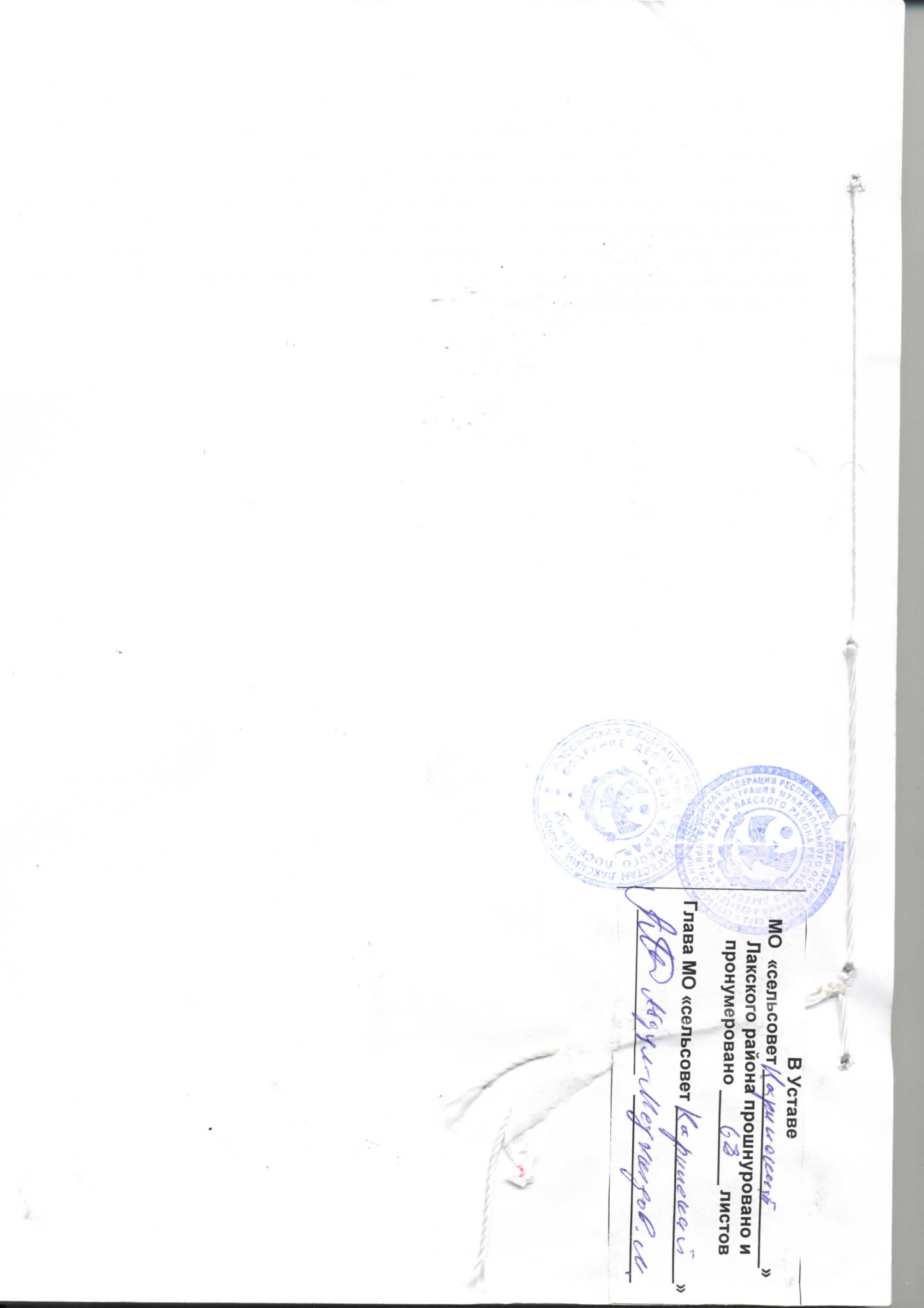 ГЛАВА IОБЩИЕ ПОЛОЖЕНИЯ3ГЛАВА IIПравовые основы организации местного самоуправления в СЕЛЬСКОМ поселении4ГЛАВА IIIУчастие населения сельского поселения в осуществлении местного самоуправления11ГЛАВА IVОрганы и должностные лица местного самоуправления25ГЛАВА V.МУНИЦИПАЛЬНЫЕ ПРАВОВЫЕ АКТЫ47ГЛАВА VIЭКОНОМИЧЕСКАЯ ОСНОВА МЕСТНОГО САМОУПРАВЛЕНИЯ54ГЛАВА VIIГарантии прав граждан на местное самоуправление и ОТВЕТСТВЕННОСТЬ ОРГАНОВ местного САМОУПРАВЛЕНИЯ И ДОЛЖНОСТНЫХ ЛИЦ местного самоуправления Сельского поселения61ГЛАВА VIIIЗАКЛЮЧИТЕЛЬНЫЕ ПОЛОЖЕНИЯ68